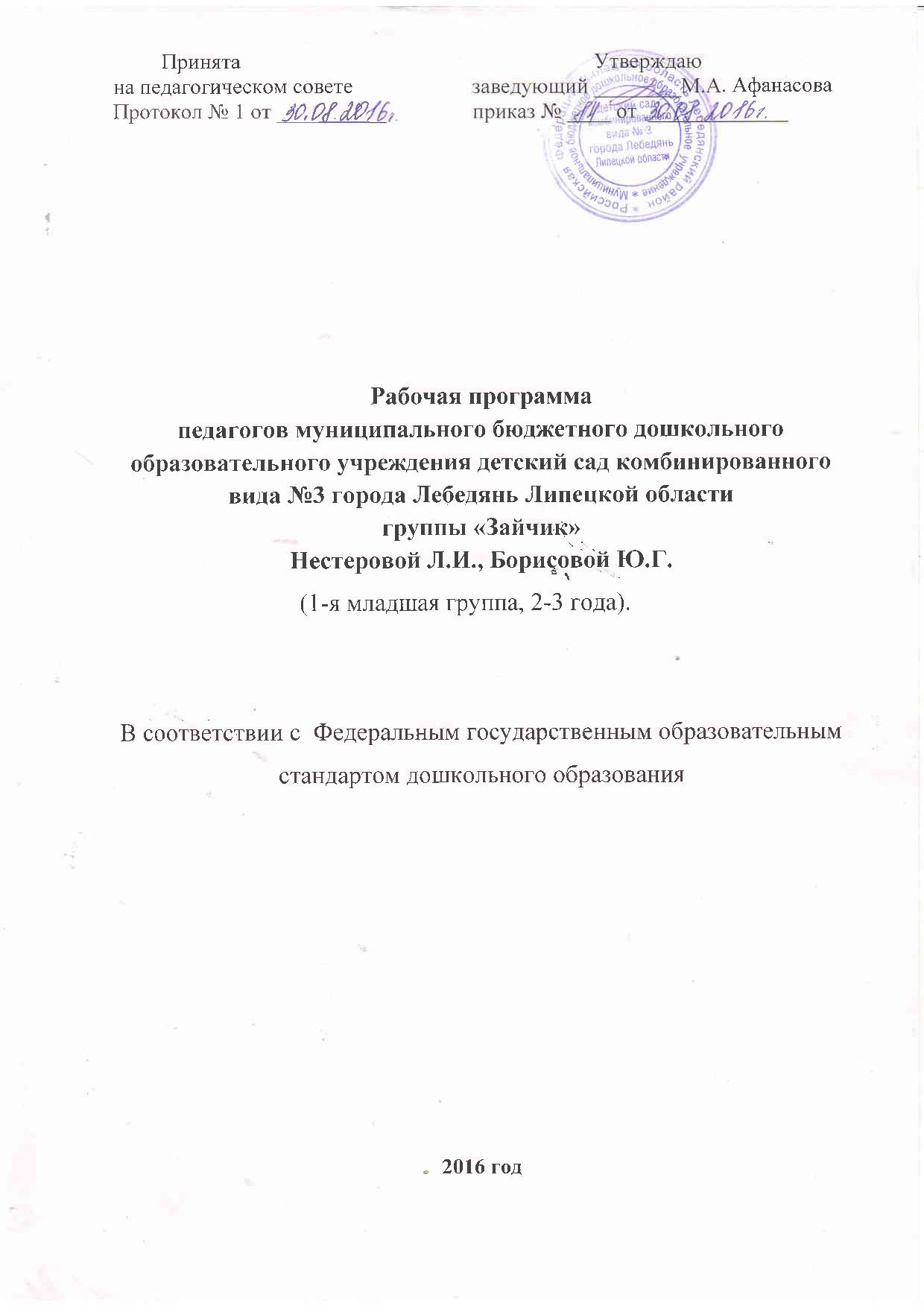 СОДЕРЖАНИЕ ПРОГРАММЫI. Целевой раздел 1.1. Пояснительная записка 1.1.1. Нормативно – правовая база1.1.2. Цели и задачи реализации Программы1.1.3. Принципы и подходы к формированию Программы1.1.4. Характеристика группы1.1.5. Особенности развития детей1.2. Планируемые результаты освоения Программы. 1.2.1. Планируемые результаты освоения Программы (обязательная часть) 1.2.2. Планируемые результаты освоения Программы (часть, формируемая участниками образовательных отношений)II. Содержательный раздел 2.1. Образовательная деятельность в соответствии с направлениями развития ребёнка 2.1.1. Социально-коммуникативное развитие 2.1.1.1 Социализация и коммуникация2.1.1.2 Трудовое воспитание2.1.1.3 Безопасность2.1.1.4 Игровая деятельность2.1.1.5 Патриотическое воспитание2.1.2. Познавательное развитие 2.1.2.1 Формирование целостной картины мира2.1.2.2 Формирование  элементарных математических представлений2.1.3. Речевое развитие 2.1.3.1 Развитие речи.2.1.3.2 Чтение художественной литературы2.1.4. Художественно-эстетическое развитие 2.1.4.1 Рисование2.1.4.2 Лепка2.1.4.3 Аппликация2.1.4.4 Приобщение к изобразительному искусству2.1.4.5 Музыкальная деятельность2.1.4.6 Конструирование, художественный труд2.1.5. Физическое развитие2.1.5.1 Физическая культура2.1.5.2 Здоровье2.2. Формы, способы, методы и средства реализации программы с учетом возрастных и индивидуальных особенностей воспитанников, специфики их образовательных потребностей и интересов 2.3. Особенности образовательной деятельности разных видов и культурных практик2.4.	Способы и направления поддержки детской инициативы2.5.Особенности взаимодействия педагогического коллектива с семьями воспитанников2.6. Педагогическая диагностика (оценка индивидуального развития детей) 2. 7. Часть, формируемая участниками образовательных отношений2.7.1 Социально-коммуникативное развитие III. Организационный раздел 3.1. Материально-техническое обеспечение3.2. Обеспеченность методическими материалами3.3. Режим пребывания детей в ДОУ3.4. Расписание ООД3.5. План график праздников, развлечений 3.5.1. График праздников (обязательная часть)3.5.2. График праздников (часть, формируемая участниками образовательных отношений)3.6. Особенности организации развивающей предметно-пространственной среды3.6.1. Особенности организации развивающей предметно- пространственной среды (обязательная часть ) 3.6.2. Особенности организации развивающей предметно- пространственной среды (часть, формируемая участниками образовательных отношений)IV. Дополнительный раздел 4.1. Краткая презентация программы4.1.1. Содержание рабочей программы  1 младшей группы(обязательная часть)4.1.2. Содержание программы ( часть, формируемая участниками образовательных отношений) 4.1.3. Примерные парциальные программы4.1.4. Взаимодействие педагогического коллектива с семьями детейI. ЦЕЛЕВОЙ РАЗДЕЛ 1. 1. Пояснительная записка 1.1. 1. Нормативно-правовая базаРабочая программа разработана на основании:- Приказа  Министерства образования и науки  РФ от 17 октября . № 1155 «Об утверждении Федерального государственного  образовательного стандарта  дошкольного образования». - Федерального Закона от   29 декабря . №273-Ф3. «Об образовании в РФ».- Постановления Главного государственного санитарного врача Российской Федерации  от 15 мая . №26  «Об утверждении СанПин 2.4.1.3049-13 «Санитарно-эпидемиологические требования к устройству содержания и организации режима работы дошкольных образовательных организаций».- Приказа  Министерства образования и науки  РФ от 30 августа . №1014 «Об утверждении порядка и осуществления образовательной деятельности по основным общеобразовательным программам дошкольного образования».- Основной  образовательной программой дошкольной образовательной организации.- Положения о структуре, порядке разработки и утверждения рабочих программ педагогов муниципального бюджетного дошкольного образовательного учреждения детский сад комбинированного вида №3 города Лебедянь Липецкой области.1.1.2. Цели и задачи реализации ПрограммыЦель и задачи  рабочей программы -  создание благоприятных условий для полноценного проживания ребенком дошкольного детства; формирование основ базовой культуры личности; всестороннее развитие психических и физических качеств в соответствии с возрастными и индивидуальными особенностями; подготовка ребенка к жизни в современном обществе, к обучению в школе, обеспечение безопасности жизнедеятельности дошкольника.1.1.3. Принципы и подходы к формированию Программы:1) построение образовательной деятельности на основе индивидуальных особенностей  каждого ребенка;2) содействие и сотрудничество детей и взрослых, признание ребенка полноценным участником (субъектом) образовательных отношений;3) поддержка инициативы детей в различных видах деятельности;4) партнерство  с семьей;5) приобщение детей к социокультурным нормам, традициям семьи, общества и государства;6) формирование познавательных интересов и познавательных действий ребенка в различных видах деятельности;7) учет этнокультурной ситуации развития детей.1.1.4. Характеристика группыОбъем образовательной нагрузки (перечень основной образовательной деятельности)1.1.5. Особенности развития детейНа третьем году жизни дети становятся самостоятельнее. Продолжает развиваться предметная деятельность, что связано с усвоением культурных способов действия с различными предметами; ситуативно-деловое общение ребенка и взрослого; совершенствуются восприятие, речь, начальные формы произвольного поведения, игры, наглядно-действенное мышление. Развиваются соотносящие и орудийные действия, что развивает произвольность, преобразуя натуральные формы активности в культурные на основе предлагаемой взрослыми модели, которая выступает в качестве не только объекта для подражания, но и образца, регулирующего собственную активность ребенка. В ходе совместной со взрослыми предметной деятельности продолжает развиваться понимание речи. Количество понимаемых слов значительно возрастает. Совершенствуется регуляция поведения в результате обращения взрослых к ребенку, который начинает понимать не только инструкцию, но и рассказ взрослых. Интенсивно развивается активная речь детей. Речь становится средством общения ребенка со сверстниками. В этом возрасте у детей формируются новые виды деятельности: игра, рисование, конструирование. На третьем году жизни совершенствуются зрительные и слуховые ориентировки, что позволяет детям безошибочно выполнять ряд заданий: осуществлять выбор из 2-3 предметов по форме, величине и цвету; различать мелодии; петь. Совершенствуется слуховое восприятие, прежде всего фонематический слух. Для детей этого возраста характерна неосознанность мотивов, импульсивность и зависимость чувств и желаний от ситуации. Дети легко заражаются эмоциональным состоянием сверстников. Однако в этот период начинает складываться и произвольность поведения. Ранний возраст завершается кризисом трех лет. Ребенок осознает себя как отдельного человека, отличного от взрослого. У него формируется образ Я. Кризис часто сопровождается рядом отрицательных проявлений: негативизмом, упрямством, нарушением общения со взрослым и др. Кризис может продолжаться от нескольких месяцев до двух лет. 1.2. Планируемые результаты освоения Программы. 1.2.1. Планируемые результаты освоения Программы (обязательная часть)- ребенок интересуется окружающими предметами и активно действует с ними; эмоционально вовлечен в действия с игрушками и другими предметами, стремится проявлять настойчивость в достижении результата своих действий;- использует специфические, культурно фиксированные предметные действия, знает назначение бытовых предметов (ложки, расчески, карандаша и пр.) и умеет пользоваться ими. Владеет простейшими навыками самообслуживания; стремится проявлять самостоятельность в бытовом и игровом поведении;- владеет активной речью, включенной в общение; может обращаться с вопросами и просьбами, понимает речь взрослых; знает названия окружающих предметов и игрушек;- стремится к общению со взрослыми и активно подражает им в движениях и действиях; появляются игры, в которых ребенок воспроизводит действия взрослого;- проявляет интерес к сверстникам; наблюдает за их действиями и подражает им;- проявляет интерес к стихам, песням и сказкам, рассматриванию картинки, стремится двигаться под музыку; эмоционально откликается на различные произведения культуры и искусства;- у ребенка развита крупная моторика, он стремится осваивать различные виды движения (бег, лазанье, перешагивание и пр.).1.2.2. Планируемые результаты освоения Программы (часть, формируемая участниками образовательных отношений)- Называет свое имя.- Знает членов своей семьи, узнает их по фотографии.- В игре пытается передать семейные отношения заботы друг о друге.- Проявляет внимательное отношение к близким людям.- Знает правила обращения с растениями группы и участка.- Знает профессии людей, его окружающих (няня, воспитатель, медсестра, повар)II. Содержательный раздел 2.1. Образовательная деятельность в соответствии с направлениями развития ребёнка Содержание Программы обеспечивает  развитие личности, мотивации и способностей детей в различных видах деятельности и охватывает структурные единицы, представляющие определённые направления развития и образования детей (далее – образовательные области):- социально-коммуникативное развитие;- познавательное развитие; - речевое развитие;- художественно-эстетическое развитие;- физическое развитие.2.1.1. Социально-коммуникативное развитиеСоциально-коммуникативное развитие направлено на усвоение норм и ценностей, принятых в обществе, включая моральные и нравственные ценности; развитие общения и взаимодействия ребёнка со взрослыми и  сверстниками; становление самостоятельности, целенаправленности и саморегуляции собственных действий; развитие социального и эмоционального интеллекта, эмоциональной отзывчивости, сопереживания, формирование готовности к совместной деятельности со сверстниками, формирование уважительного отношения и чувства принадлежности к своей семье и к сообществу детей и взрослых в Организации; формирование позитивных установок к различным видам труда и творчества; формирование основ безопасного поведения в быту, социуме, природе.2.1.1.1 Социализация и коммуникацияЗадачи. Приобщать к элементарным принятым в обществе нормам и ценностям, включая моральные и нравственные качества:- формировать умение здороваться и прощаться (по напоминанию взрослого), употреблять слова «спасибо» и «пожалуйста»;- воспитывать доброжелательные взаимоотношения со сверстниками, обращать внимание других детей на ребенка, который проявил заботу о товарище;- воспитывать отрицательное отношение к жадности и грубости;- развивать умение играть не ссорясь, помогать и уступать друг другу.Учить называть свое имя и имена детей, членов своей семьи.Развивать умение ориентироваться в помещении группы и на участке.Формировать основы безопасности в быту, социуме, природе:- знакомить с элементарными правилами поведения в детском саду: играть с детьми, не мешая им и не причиняя боль; умение подниматься и спускаться по лестнице; не выходить за территорию детского сада; уходить из детского сада только с родителями; не разговаривать и не брать угощение у посторонних людей;- знакомить с элементарными правилами  поведения на улице, в автобусе, в автомобиле;- соблюдать элементарные правила взаимодействия с животными и растениями.Развивать общение и взаимодействие ребенка со взрослыми и сверстниками. Общаться в диалоге с воспитателем. Развивать умение сопровождать речью игровые и бытовые действия.Перспективно-тематический план реализации раздела «Социализация и коммуникация» в режимных моментах.2.1.1.2 Трудовое воспитаниеЗадачи. Показывать детям порядок одевания и раздевания; формировать навыки самообслуживания: надевать и снимать несложные части одежды (носочки, тапочки, туфли, варежки); вырабатывать умение складывать в определенном порядке снятую одежду. Приучать к опрятности, используя салфетку, носовой платок. Привлекать детей к поддерживанию порядка в игровой комнате: по окончании игр расставлять игровой материал по местам.Развивать умение совместно со взрослым и под его контролем перед едой ставить на стол хлебницы (без хлеба) и салфетницы.Воспитывать интерес к труду взрослых. Поддерживать желание детей наблюдать за трудом взрослых: домашним трудом родителей, доступным пониманию малышей. Обращать их внимание на то, что и как делает взрослый, зачем он выполняет те или иные действия. Поддерживать желание помогать взрослым, предоставляя детям соответствующие материалы (дать влажную тряпочку для вытирания пыли; дать разложить членам семьи салфетки для обеда или ужина).В помещении и на участке привлекать внимание детей к тому, как взрослый ухаживает за растениями (поливает). Предоставлять детям возможность попробовать что-то выполнить (если малыш выразил желание).Учить узнавать и называть некоторые трудовые действия (помощник воспитателя моет посуду, приносит еду, меняет полотенца и т. Д.).Перспективно-тематический план реализации раздела «Трудовое воспитание» в режимных моментах.2.1.1.3 БезопасностьЗадачи.Бережем свое здоровье. Знакомить с правилами обращения с мелкими предметами: Объяснять детям, что нельзя брать в рот, засовывать в ухо или в нос мелкие предметы. Это опасно!Знакомить с режимом дня: детям объясняют, почему важны гигиенические процедуры, сон, питание.Безопасность дома. Знакомить с правилами безопасного передвижения в помещении. Быть осторожными при спуске и подъеме по лестнице. Безопасность в детском саду. Знакомить с правилами поведения в детском саду: играть с детьми, не мешая им и не причиняя боль.Безопасность на дороге. Дать детям элементарные представления о правилах дорожного движения: автомобили ездят по дороге (проезжей части); светофор регулирует движение транспорта и пешеходов; на красный свет светофора нужно стоять, на зеленый — двигаться; переходить улицу можно только со взрослым, крепко держась за руку.Знакомить детей с рассказами, стихами, сказками по теме «Дорожное движение».Безопасность на природе. Формировать элементарные представления о правильных способах взаимодействия с растениями и животными: рассматривать растения, не нанося им вред; наблюдать за животными, не беспокоя их; кормить животных только с разрешения взрослых.Объяснять детям, что рвать любые растения нельзя.Безопасное общение. С помощью художественных и фольклорных произведений знакомить с правилами безопасного для человека и окружающего мира поведения.Перспективно-тематический план реализации раздела «Безопасность» в режимных моментах.2.1.1.4 Игровая деятельностьСюжетно-ролевые игрыЗадачи. Формировать умение проявлять интерес к игровым действиям сверстников. Помогать играть рядом, не мешая друг другу. Развивать умение играть вместе со сверстниками.Формировать умение выполнять несколько действий с одним предметом и переносить знакомые действия с одного объекта на другой; выполнять с помощью взрослого несколько игровых действий, объединенных сюжетной канвой. Содействовать желанию детей самостоятельно подбирать игрушки и атрибуты для игры, использовать предметы-заместители.Подводить детей к пониманию роли в игре. Формировать начальные навыки ролевого поведения; учить связывать сюжетные действия с ролью.Перспективно-тематический план реализации раздела «Сюжетно-ролевые игры» в режимных моментах.Театрализованные игрыЗадачи. Пробуждать интерес к театрализованной игре путем первого опыта общения с персонажем (кукла Катя показывает концерт), расширения контактов со взрослым (бабушка приглашает на деревенский двор).Побуждать детей отзываться на игры-действия со звуками (живой и нет живой природы), подражать движениям животных и птиц под музыку, под звучащее слово (в произведениях малых фольклорных форм).Способствовать проявлению самостоятельности, активности в игре с персонажами- игрушками.Создавать условия для систематического восприятия театрализованных выступлений педагогического театра (взрослых).Перспективно-тематический план реализации раздела «Театрализованные игры» в режимных моментах.Дидактические игрыЗадачи. Обогащать в играх с дидактическим материалом чувственный опыт детей. Учить собирать пирамидку (башенку) из 5-8 колец разной величины; ориентироваться в соотношении плоскостных фигур «Геометрической мозаики» (крут, треугольник, квадрат, прямоугольник); составлять целое из четырех частей (разрезных картинок, складных кубиков); сравнивать, соотносить, группировать, устанавливать тождество и различие однородных предметов по одному из сенсорных признаков (цвет, форма, величина).Проводить дидактические игры на развитие внимания и памяти («Чего не стало?» и т.п.); слуховой дифференциации («Что звучит?» и т.п.); тактильных ощущений, температурных различий («Чудесный мешочек», «Теплый  — холодный», «Легкий  — тяжелый» и т.п.); мелкой моторики руки (игрушки с пуговицами, крючками, молниями, шнуровкой и т.д.).Перспективно-тематический план реализации раздела «Дидактические игры» в режимных моментах.Подвижные игрыЗадачи. Развивать у детей желание играть вместе с воспитателем в подвижные игры с простым содержанием. Приучать к совместным играм небольшими группами. Поддерживать игры, в которых совершенствуются движения (ходьба, бег, бросание, катание).Перспективно-тематический план реализации раздела «Подвижные игры» в режимных моментах.Источник литературы : Е.А. Тимофеева2.1.1.5 Патриотическое воспитаниеОбраз Я. Начать формировать элементарные представления о росте и развитии ребенка, изменении его социального статуса (взрослении) в связи с началом посещения детского сада.Закреплять умение называть свое имя.Семья. Развивать умение называть имена членов своей семьи.Детский сад. Развивать представления о положительных сторонах детского сада, его общности с домом (тепло, уют, любовь и др.) и отличиях от домашней обстановки (больше друзей, игрушек, самостоятельности и т. д.).Развивать умение ориентироваться в помещении группы, на участке.Родная страна. Напоминать детям название города (поселка), в котором они живут.Перспективно-тематический план реализации раздела «Патриотическое воспитание» в режимных моментах.2.1.2. Познавательное развитиеПознавательное развитие предполагает развитие интересов детей, любознательности и познавательной мотивации; формирование познавательных действий, становление сознания; развитие воображения и творческой активности; формирование первичных представлений о себе, других людях, объектах окружающего мира, о свойствах и отношениях объектов окружающего мира (форме, цвете, размере, материале, звучании, ритме, темпе, количестве, числе, части и целом, пространстве и времени, движении и покое, причинах и следствиях и др.), о малой родине и Отечестве, представлений о социокультурных ценностях нашего народа, об отечественных традициях и праздниках, о планете Земля как общем доме людей, об особенностях ее природы, многообразии стран и народов мира.Содержание образовательной области «Познавательное развитие»  состоит из двухсоставляющих:- формирование целостной картины мира,- формирование  элементарных математических представлений,2.1.2.1 Формирование целостной картины мираЗадачи. Продолжать знакомить детей с названиями предметов ближайшего окружения. Формировать представления о простейших связях между предметами. Учит детей называть цвет, величину предметов, материал, из которого они сделаны; сравнивать знакомые предметы, подбирать предметы по тождеству, группировать их по способу использования. Знакомить с транспортными средствами. Перспективно-тематический план реализации раздела «Формирование целостной картины мира».2.1.2.2 Формирование  элементарных математических представленийЗадачи. Дети в этом возрасте знакомятся с основными понятиями: количество, величины, геометрические фигуры. Они получают первые представления о пространстве и ориентировке в нем, а также временные представления и ориентировку во времени.Воспитатель начинает давать детям логические задания на развитие познавательных процессов: внимания, наблюдательности, восприятия.Числа. Числа от 1 до 3 (5); один — много; название чисел по порядку; количественный счет предметов (реальных предметов зрительно и на ощупь и т. д.).Выделение одного предмета из группы; находить и называть, каких предметов в комнате много, каких один (понимать значение вопроса «Сколько?»). Сравнение групп по количеству предметов в них. Отношения «больше», «меньше», «равно», «поровну», «столько, сколько», используя приемы наложения и приложения.Величины. Сравнение предметов по размерам: «больше», «меньше», «такой же», «одинаковые» (равные по величине).Сравнение двух предметов контрастных и одинаковых размеров по длине и ширине, высоте и толщине, с использованием слов: «длиннее», «короче», «одинаковые» (равные по длине), «шире», «уже», «одинаковые» (равные по ширине), «выше», «толще», с использованием приемов приложения и наложения. Выделение предметов, равных между собой по одному измерению.Простые геометрические фигуры: круг, квадрат, треугольник. Сравнение геометрических фигур (зрительно и на ощупь) осязательно-двигательным и зрительным путем. Построение простых композиций из моделей геометрических фигур с использованием разных цветов (желтый, красный, синий, зеленый). Построение простых фигур, в том числе цифр из палочек одинаковой длины.Пространственные представления и ориентировка в пространстве. Расположение предмета на плоскости и в пространстве: справа; слева; впереди, сзади; вверху, внизу. Определение направления от себя: вперед, назад; направо, налево; вверх, вниз; рядом.Временные представления и ориентировка во времени. Называть отрезки суток: день, ночь, утро, вечер.Содержательно-логические задания на развитие познавательных процессов: внимания, наблюдательности, восприятия.Игры математического содержания с предварительной установкой на внимание и наблюдательность: «Что изменилось?», «Запомни порядок», «Считай быстро», «Соедини части — узнаешь целое» и др. Определение ходов в простейших лабиринтах.Воображение: уточнение рисунка, исправление ошибок в рисунках и др.Память: слуховые и зрительные математические загадки с различными геометрическими фигурами (предметами). Игрушки — 3-4, затем 4-5 предметов.Мышление: сравнение предметов, геометрических фигур и их изображений. Узор. Продолжение несложного узора.Перспективно-тематический план реализации раздела «Формирование  элементарных математических представлений».2.1.3. Речевое развитиеРечевое развитие включает владение речью как средством общения и культуры; обогащение активного словаря; развитие связной, грамматически правильной диалогической и монологической речи; развитие речевого творчества; развитие звуковой и интонационной культуры речи, фонематического слуха; знакомство с книжной культурой, детской литературой, понимание на слух текстов различных жанров детской литературы; формирование звуковой аналитико-синтетической активности как предпосылки обучения грамоте.2.1.3.1 Развитие речиЗадачи. Развитие свободного общения со взрослыми и детьми. Способствовать развитию речи как средства общения. Давать детям разнообразные поручения, которые дадут им возможность общаться со сверстниками и взрослыми («Загляни в раздевалку и расскажи мне, кто пришел», «Узнай у тети Оли и расскажи мне...», «Предупреди  Митю... Что ты сказал Мите? И что он тебе ответил?»). Предлагать для самостоятельного рассматривания картинки, книжки, игрушки в качестве наглядного материала для общения детей друг с другом и воспитателем. Рассказывать детям об этих предметах, а также об интересных событиях (например, о повадках и хитростях домашних животных). На картинках показывать состояния людей и животных: радуется, грустит и т. д. Добиваться того, чтобы к концу третьего года жизни речь стала полноценным средством общения детей друг с другом.Формирование словаряНа основе расширения ориентировки детей в ближайшем окружении развивать понимание речи и активизировать словарь. Развивать умение детей по словесному указанию педагога находить предметы по названию, цвету, размеру («Принеси Машеньке вазочку для варенья», «Возьми красный карандаш», «Спой песенку маленькому медвежонку»); называть их местоположение («Грибок а верхней полочке, высоко», «Стоят рядом»); имитировать действия людей и движения животных («Покажи, как поливают из леечки», «Походи, как медвежонок»).Обогащать словарь детей:- существительными, обозначающими названия игрушек, предметов личной гигиены (полотенце, зубная щетка, расческа, носовой платок), одежды, обуви, посуды, мебели, спальных принадлежностей (одеяло, подушка, простыня, пижама), транспортных средств (автомашина, автобус), овощей, фруктов, домашних животных и их детенышей;- глаголами, обозначающими трудовые действия (стирать, гладить, лечить, поливать), действия, противоположные по значению (открывать — закрывать, снимать — надевать, брать — класть), действия, характеризующие взаимоотношения людей (помочь, пожалеть, подарить, обнять), их эмоциональное состояние (плакать, смеяться, радоваться, обижаться);- прилагательными, обозначающими цвет, величину, вкус, температуру предметов красный, синий, сладкий, кислый, большой, маленький,- наречиями (близко, далеко, высоко, быстро, темно, тихо, холодно, жарко, скользко). Способствовать употреблению усвоенных слов в самостоятельной речи. Звуковая культура речиУпражнять детей в отчетливом произнесении изолированных гласных и согласных звуков (кроме свистящих, шипящих и сонорных), в правильном воспроизведении звукоподражаний, слов и несложных фраз (из 2-4 слов). Способствовать развитию артикуляционного и голосового аппарата, вечевого дыхания, слухового внимания. Формировать умение пользоваться (по подражанию) высотой и силой голоса («Киска, брысь!», «Кто пришел?», «Кто стучит?»).Грамматический строй речиСовершенствовать грамматическую структуру речи. Учить согласовывать существительные и местоимения с глаголами, употреблять глаголы в будущем и прошедшем времени, изменять их по лицам, использовать в речи предлоги (в, на, у, за, под). Упражнять в употреблении некоторых вопросительных слов (кто, что, где) и несложных фраз, состоящих из 2-4 слов («Кисонька-мурысенька, куда пошла?»).Связная речьПомогать детям отвечать на простейшие («что?», «кто?», «что делает?») и более сложные вопросы («во что одет?», «что везет?», «кому?», «какой?», «где?», «когда?», «куда?»). Поощрять попытки детей старше 2 лет 6 месяцев по собственной инициативе или по просьбе воспитателя рассказывать об изображенном на картинке, о новой игрушке (обновке), о событии из личного опыта. Во время игр-инсценировок учить детей повторять несложные фразы. Формировать умение слушать небольшие рассказы без наглядного сопровождения.Перспективно-тематический план реализации раздела «Развитие речи».2.1.3.2 Чтение художественной литературыДети в возрасте от 2 до 3 лет, особенно к концу третьего года жизни, активно стремятся получить информацию о мире. Одним из средств получения информации об окружающем мире, природе является книга.Малыши очень восприимчивы к произведениям литературы. Они интересуются стихами, песнями и сказками, как правило, с удовольствием рассматривают картинки в книгах, задают вопросы и с большим интересом реагируют на предложение взрослого почитать им книгу.Выбор книг для чтения детям этого возраста зависит от их индивидуальных особенностей, уровня развития детей, а также от отношения к книге самого взрослого (педагога, родителя).Задачи ознакомления с художественной литературой.Развивать эмоциональную отзывчивость на произведения литературы, интерес к ним. Помогать детям активно реагировать на художественный текст: стимулировать игровые действия, соответствующие тексту знакомых сказок, песенок, потешек, колыбельных песен и т. п.; стимулировать ребенка повторять вслед за взрослым отдельные слова и выражения из стихов, потешек, сказок.Приучать детей слушать рассказ воспитателя или чтение по книге и следить за развитием действия, опираясь на картинки в книге, а затем и без них.Знакомить с произведениями литературы и фольклора разных жанров, доступными восприятию, пониманию детей данного возраста.Помогать детям узнавать литературное произведение, его героев, отвечать на вопросы по его содержанию.Заложить у ребенка основы эстетического отношения к книге как к объекту культуры, бережного отношения к книге.Побуждать ребенка самостоятельно и повторно рассматривать книги.Репертуар художественной литературы для чтения в режимных моментах.2.1.4. Художественно-эстетическое развитиеХудожественно-эстетическое развитие предполагает развитие предпосылок ценностно-смыслового восприятия и понимания произведений искусства (словесного, музыкального, изобразительного), мира природы; становление эстетического отношения к окружающему миру; формирование элементарных представлений о видах искусства; восприятие музыки, художественной литературы, фольклора; стимулирование сопереживания персонажам художественных произведений; реализацию самостоятельной творческой деятельности детей (изобразительной, конструктивно-модельной, музыкальной и др.).2.1.4.1 РисованиеЗадачи.  Развивать восприятие детей, обогащать их сенсорный опыт путем выделения формы предметов, обведения их по контуру поочередно то одной, то другой рукой. Подводить детей к изображению знакомых предметов, предоставляя им свободу выбора. Обращать внимание детей на то, что карандаш (кисть, фломастер) оставляет след на бумаге, если провести по ней отточенным концом карандаша (фломастером, ворсом кисти). Поощрять желание следить за движением карандаша по бумаге. Развивать эстетическое восприятие окружающих предметов. Учить детей различать цвета карандашей, фломастеров, правильно называть их; рисовать разные линии (длинные, короткие, вертикальные, горизонтальные, наклонные), пересекать их, уподобляя предметам: ленточкам, платочкам, дорожкам, ручейкам, сосулькам, заборчику и др. Подводить детей к рисованию предметов округлой формы.Формировать правильную позу при рисовании (сидеть свободно, не наклоняться низко над листом бумаги, свободная рука придерживает лист бумаги, на котором рисует малыш).Формировать умение бережно относиться к материалам, правильно их использовать: по окончании рисования класть их на место, предварительно хорошо промыв кисточку в воде.Приучать держать карандаш и кисть свободно: карандаш — тремя пальцами выше отточенного конца, кисть — чуть выше железного наконечника; набирать краску на кисть, макая ее всем ворсом в баночку, снимать лишнюю краску, прикасаясь ворсом к краю баночки.Перспективно-тематический план реализации раздела «Рисование».2.1.4.2 ЛепкаЗадачи. Вызывать у детей интерес к лепке. Знакомить с пластическими материалами: глиной, пластилином, пластической массой (отдавая предпочтение глине). Учить аккуратно пользоваться материалами.Развивать умение отламывать комочки глины от большого куска; лепить палочки и колбаски, раскатывая комочек между ладонями прямыми движениями; соединять концы палочки, плотно прижимая их друг к другу (колечко, бараночка, колесо и др.).Формировать умение раскатывать комочек глины круговыми движениями ладоней для изображения предметов круглой формы (шарик, яблоко, ягода и др.), сплющивать комочек между ладонями (лепешки, печенье, пряники); делать пальцами углубление в середине сплющенного комочка (миска, блюдце). Учить соединять две вылепленные формы в один предмет: палочка и шарик (погремушка или грибок), два шарика (неваляшка) и т. п.Приучать детей класть глину и вылепленные предметы на дощечку или специальную заранее подготовленную клеенку.Перспективно-тематический план реализации раздела «Лепка».2.1.4.4 Приобщение к изобразительному искусствуЗадачи. Рассматривать с детьми иллюстрации к произведениям детской литературы. Развивать умение отвечать на вопросы по содержанию картинок.Знакомить с народными игрушками: дымковской, богородской, матрешкой, ванькой-встанькой и другими, соответствующими возрасту детей.Обращать внимание детей на характер игрушек (веселая, забавная и др.), их форму, цвет.Перспективно-тематический план реализации раздела «Приобщение к искусству» в режимных моментах.2.1.4.5 Музыкальная деятельностьСлушание Развивать  интерес  к  музыке,  желание  слушать  народную  и  классическую  музыку, подпевать, выполнять простейшие танцевальные движения. Развивать умение внимательно слушать спокойные и бодрые песни, музыкальные пьесы разного характера, понимать о чем (о ком) поется   эмоционально реагировать на содержание. Развивать умение различать звуки по высоте (высокое и низкое звучание колокольчика,  фортепьяно, металлофона). Пение Вызывать активность детей при подпевании и пении. Развивать умение подпевать фразы в песне (совместно с воспитателем). Постепенно приучать к сольному пению. Музыкально-ритмические движения Развивать эмоциональность и образность восприятия музыки через движения. Продолжать  формировать  способность  воспринимать  и  воспроизводить  движения, показываемые  взрослым  (хлопать,  притопывать  ногой,  полуприседать,  совершать  повороты кистей рук и т.д.). Формировать  умение  начинать  движение  с  началом  музыки  и  заканчивать  с  ее окончанием; передавать образы (птичка летает, зайка прыгает, мишка косолапый идет). Совершенствовать умение выполнять плясовые движения в кругу, врассыпную, менять движения с изменением характера музыки или содержания песни.Образовательная деятельность проводится по плану музыкального руководителя.2.1.4.6 Конструирование, художественный трудЗадачи.Архитектура. Воспитывать «культуру глаза», то есть умения визуально оценивать красивое и некрасивое соотношение частей целого, выделять замечательную постройку, способствовать развитию эстетического восприятия, пространственного воображения и умения ориентироваться на местности.Знакомство детей с архитектурой начинается с окружающих их объектов. Во многих городах нет сооружений, которые являются памятниками архитектуры, то есть тех, которые обладают исключительной художественной и технической (в смысле уникальности конструкций) ценностью. Но почти в каждом есть исторические памятники, памятники градостроительства или постройки, отличающиеся чем-то от других. Каждую из них опытный воспитатель может использовать для развития ребенка.Для знакомства детей с архитектурой можно выбирать любое сооружение: привычные пятиэтажки не менее интересны, чем исторические памятники.Манипуляции с простейшими формами: квадрат, треугольник, круг. Архитектура в иллюстрациях к сказкам (Ю. Васнецов и др.).Теневой театр. В народных сказках представлены самые разные дома: теремок, рукавичка, избушка на курьих ножках, кувшин, домики трех поросят из разных материалов, пряничный домик. Все они имеют очень яркую форму. Осуществлять демонстрацию сказок про домики (избушка лубяная и ледяная и пр.).Изображение простейших фигур руками с отбрасыванием тени: зайчик, собачка.Паззлы. 2-3-летним малышам полезно начинать складывать паззлы или видеть как кто-то этим занимается. Паззлы для этого возраста должны быть очень крупные и состоять из 4-6 элементов. Магнитики.Кубики и конструкторы. Простейшие дома из кубиков.Конструирование процессов и ситуаций. Схема дня в детском саду или дома и ее визуализация.Перспективно-тематический план реализации раздела «Конструирование, художественный труд».2.1.5. Физическое развитиеФизическое развитие включает приобретение опыта в следующих видах деятельности детей: двигательной, в том числе связанной с выполнением упражнений, направленных на развитие таких физических качеств, как координация и гибкость; способствующих правильному формированию опорно-двигательной системы организма, развитию равновесия, координации движения, крупной и мелкой моторики обеих рук, а также с правильным, не наносящем ущерба организму, выполнением основных движений (ходьба, бег, мягкие прыжки, повороты в обе стороны), формирование начальных представлений о некоторых видах спорта, овладение подвижными играми с правилами; становление целенаправленности и саморегуляции в двигательной сфере; становление ценностей здорового образа жизни, овладение его элементарными нормами и правилами (в питании, двигательном режиме, закаливании, при формировании полезных привычек и др.).2.1.5.1 Физическая культураЗадачи. Формировать умение ходить и бегать, не наталкиваясь друг на друга, с согласованными, свободными движениями рук и ног. Приучать действовать сообща, придерживаясь определенного направления передвижения с опорой на зрительные ориентиры, менять направление и характер движения во время ходьбы и бега в соответствии с указанием педагога.Формировать умение сохранять устойчивое положение тела, правильную осанку.Развивать движения в ходе обучения разнообразным формам двигательной активности.Закреплять навыки ползания, лазанья, разнообразные действия с мячом (брать, держать, переносить, класть, бросать, катать).Развивать умение прыгать на двух ногах на месте, с продвижением вперед, в длину с места, отталкиваясь двумя ногами.Воспитывать желание выполнять физические упражнения на прогулке.Развивать стремление играть в подвижные игры с простым содержанием, несложными движениями. Развивать умение играть в игры, способствующие совершенствованию основных движений (ходьба, бег, бросание, катание). Формировать выразительность движений, умение передавать простейшие действия некоторых персонажей (попрыгать, как зайчики; поклевать зернышки и попить водичку, как цыплята, и т.п.).Основные движенияХодьба.Ходьба подгруппами и всей группой, парами, по кругу, взявшись за руки, с изменением темпа, с переходом на бег и наоборот, с изменением направления, врассыпную (после 2 лет 6 месяцев), обходя предметы, приставным шагом вперед, в стороны. Ходьба по прямой дорожке (ширина 20 см, длина 2-3 м) с перешагиванием через предметы (высота 10-15 см); по доске, гимнастической скамейке, бревну (ширина 20-25 см). Кружение в медленном темпе (с предметом в руках).Бег.Бег подгруппами и всей группой в прямом направлении, друг за другом, в колонне по одному, в медленном темпе в течение 30-40 секунд (непрерывно), с изменением темпа. Бег между двумя шнурами, линиями (расстояние между ними 25-30 см).Ползание, лазанье.Ползание на четвереньках по прямой (расстояние 3-4 м); по доске, лежащей на полу; по наклонной доске, приподнятой одним концом на высоту 20-30 см; по гимнастической скамейке. Подлезание под воротца, веревку (высота 30-40 см), перелезание через бревно. Лазанье по лесенке-стремянке, гимнастической стенке вверх и вниз (высота 1,5 м) удобным для ребенка способом.Катание, бросание, метание.Катание мяча двумя руками и одной рукой педагогу, друг другу, под дугу, стоя и сидя (расстояние 50-100 см); бросание мяча вперед двумя руками снизу, от груди, из-за головы, через шнур, натянутый на уровне груди ребенка, с расстояния 1-1,5 м, через сетку, натянутую на уровне роста ребенка. Метание мячей, набивных мешочков, шишек на дальность правой и левой рукой; в горизонтальную цель — двумя руками, правой (левой) рукой с расстояния 1 м. Ловля мяча, брошенного педагогом с расстояния 50-100 см.Прыжки. Прыжки на двух ногах на месте, слегка продвигаясь вперед; прыжки на двух ногах через шнур (линию); через две параллельные линии (10-30 см). Прыжки вверх с касанием предмета, находящегося на 10-15 см выше поднятой руки ребенка.Общеразвивающие упражненияУпражнения для кистей рук, развития и укрепления мышц плечевого пояса. Поднимать руки вперед, вверх, в стороны; скрещивать их перед грудью и разводить в стороны.Отводить руки назад, за спину; сгибать и разгибать их. Хлопать руками перед собой, надголовой, размахивать вперед-назад, вниз-вверх.Упражнения для развития и укрепления мышц спины и гибкости позвоночника.Поворачиваться вправо-влево, передавая предметы рядом стоящему (сидящему). Наклонятьсявперед и в стороны. Поочередно сгибать и разгибать ноги, сидя на полу. Поднимать и опускатьноги, лежа на спине. Стоя на коленях, садиться на пятки и подниматься.Упражнения для развития и укрепления мышц брюшного пресса и ног.Ходить на месте. Сгибать левую (правую) ногу в колене (с поддержкой) из исходного положения стоя. Приседать, держась за опору; потягиваться, поднимаясь на носки. Выставлять ногу вперед на пятку. Шевелить пальцами ног (сидя).Перспективно-тематический план реализации раздела «Физическая культура».2.1.5.2 ЗдоровьеВ процессе режимных моментов ребенка учат правильно держать ложку, кружку, пользоваться салфеткой.В процессе выполнения гигиенических процедур воспитатель помогает ребенку мыть руки с мылом перед едой. При этом воспитатель объясняет, почему важно мыть руки и вытирать их полотенцем.В процессе знакомства со своей группой воспитатель помогает ребенку запомнить свои шкафчик, кроватку, полотенце и др.Воспитатель в процессе ухода помогает ребенку снимать и надевать одежду и обувь, объясняя, зачем они существуют, учит самостоятельно складывать ее на место, самостоятельно расстегивать пуговицы в доступном месте, застежки на липучках и т. д.Воспитатель учит детей играть в «Сороку-ворону», массируя ладонь и пальцы руки, понимая при этом, что массаж большого пальца повышает функциональную активность головного мозга, массаж указательного пальца положительно воздействует на состояние желудка, среднего — на кишечник, безымянного — на печень и почки, мизинца — на сердце.Перспективно-тематический план реализации раздела «Здоровье» в режимных моментах.Пропедевтика.2.2. Формы, способы, методы и средства реализации программы с  учетом возрастных и индивидуальных особенностей  воспитанников, специфики их образовательных потребностей и интересов2.3. Особенности образовательной деятельности разных видов и культурных практикКлиматические особенности В ДОУ созданы условия, для благоприятного пребывания воспитанников в климатических условиях Центрального региона, которые имеют свои особенности: высокая загазованность и пониженная влажность воздуха. Исходя из этого, в образовательный процесс ДОУ включены мероприятия, направленные на оздоровление детей и предупреждение утомляемости: Дни и Недели здоровья, закаливающие и оздоравливающие процедуры. Организованная образовательная деятельность проводится в период с 01 сентября по 31 мая. В холодное время при благоприятных погодных условиях пребывание детей на воздухе проводится согласно нормам СанПиН 2.4.1.3049–13. В тёплое время года жизнедеятельность детей преимущественно организуется на открытом воздухе.В летний период проводятся спортивные и подвижные игры, праздники и развлечения, экскурсии и другие виды совместной деятельности. Климатические особенности отражены в комплексно – тематическом планировании, деятельность познавательного характера построена с учётом регионального компонента и предполагает изучение флоры и фауны Липецкого края. Национальные особенности Воспитание воспитанников ведется на русском языке. Образование носит светский характер. Содержание дошкольного образования в ДОУ включает в себя вопросы истории и культуры родного города, природного, социального и рукотворного пространства города Лебедянь и Липецкой области. Культурное воспитание дошкольников строится на основе изучения русских национальных традиций. Национально-культурные особенности развития характеризуются местоположением дошкольного учреждения на территории Российской Федерации. Данная особенность учитывается в чтении художественных произведений русского и славянских народов, населяющих Россию. В процесс воспитания дошкольников ДОУ включены: - знакомство с народными играми, народными художественными промыслами и традициями России; - приобщение к музыке, устному народному творчеству, художественной литературе коренного населения России. Организационные особенности Эффективность образовательного процесса обусловлена активностью обеих сторон взаимодействия (педагога и ребенка), с вовлечением в образовательный процесс родителей воспитанников (законных представителей). Основной акцент взаимодействия направлен на реализацию технологии сотрудничества (педагог – ребенок – родитель) и создание предметно-развивающей среды в группах ДОУ для организации самостоятельной деятельности детей. ДОУ работает в условиях 10,5 часового пребывания, в режиме 5-дневной рабочей недели. В основу организации воспитательно – образовательного процесса положены следующие принципы: - Комплексно – тематический принцип с ведущей игровой деятельностью, предполагает решение программных задач в разных формах деятельности взрослых и детей, а так же в самостоятельной деятельности детей; в основу комплексно – тематического принципа положены социально значимые для образовательного процесса события: календарные праздники, лексические темы согласно сезонности и на основе программных требований. - Принцип интеграции образовательных областей предполагает решение задач образовательной области в ходе реализации других. - Принцип построения образовательного процесса на адекватных возрасту формах работы с детьми. 2.4.	Способы и направления поддержки детской инициативыПрограмма   обеспечивает  полноценное развитие личности детей во всех основных образовательных областях, а именно: в сферах социально-коммуникативного, познавательного, речевого, художественно-эстетического и физического развития личности детей на фоне их эмоционального благополучия и положительного отношения к миру, к себе и к другим людям.Указанные требования направлены на создание социальной ситуации развития для участников образовательных отношений, включая создание образовательной среды, которая:1) гарантирует охрану и укрепление физического и психического здоровья детей;2) обеспечивает эмоциональное благополучие детей;3) способствует профессиональному развитию педагогических работников;4) создает условия для развивающего вариативного дошкольного образования;5) обеспечивает открытость дошкольного образования;6) создает условия для участия родителей (законных представителей) в образовательной деятельности.Психолого-педагогические условия  реализации программы:1) уважение взрослых к человеческому достоинству детей, формирование и поддержка их положительной самооценки, уверенности в собственных возможностях и способностях;2) использование в образовательной деятельности форм и методов работы с детьми, соответствующих их возрастным и индивидуальным особенностям (недопустимость как искусственного ускорения, так и искусственного замедления развития детей);3) построение образовательной деятельности на основе взаимодействия взрослых с детьми, ориентированного на интересы и возможности каждого ребенка и учитывающего социальную ситуацию его развития;4) поддержка взрослыми положительного, доброжелательного отношения детей друг к другу и взаимодействия детей друг с другом в разных видах деятельности;5) поддержка инициативы и самостоятельности детей в специфических для них видах деятельности;6) возможность выбора детьми материалов, видов активности, участников совместной деятельности и общения;7) защита детей от всех форм физического и психического насилия;Условия, необходимые для создания социальной ситуации развития детей, соответствующей специфике дошкольного возраста, предполагают:1) обеспечение эмоционального благополучия через:- непосредственное общение с каждым ребенком;- уважительное отношение к каждому ребенку, к его чувствам и потребностям;2) поддержку индивидуальности и инициативы детей через:- создание условий для свободного выбора детьми деятельности, участников совместной деятельности;- создание условий для принятия детьми решений, выражения своих чувств и мыслей;- недирективную помощь детям, поддержку детской инициативы и самостоятельности в разных видах деятельности (игровой, исследовательской, проектной, познавательной и т.д.);3) установление правил взаимодействия в разных ситуациях:- создание условий для позитивных, доброжелательных отношений между детьми, в том числе принадлежащими к разным национально-культурным, религиозным общностям и социальным слоям, а также имеющими различные (в том числе ограниченные) возможности здоровья;- развитие коммуникативных способностей детей, позволяющих разрешать конфликтные ситуации со сверстниками;- развитие умения детей работать в группе сверстников;4) построение вариативного развивающего образования, ориентированного на уровень развития, проявляющийся у ребенка в совместной деятельности со взрослым и более опытными сверстниками, но не актуализирующийся в его индивидуальной деятельности (далее - зона ближайшего развития каждого ребенка), через:- создание условий для овладения культурными средствами деятельности;- организацию видов деятельности, способствующих развитию мышления, речи, общения, воображения и детского творчества, личностного, физического и художественно-эстетического развития детей;- поддержку спонтанной игры детей, ее обогащение, обеспечение игрового времени и пространства;- оценку индивидуального развития детей;5) взаимодействие с родителями (законными представителями) по вопросам образования ребенка, непосредственного вовлечения их в образовательную деятельность, в том числе посредством создания образовательных проектов совместно с семьей на основе выявления потребностей и поддержки образовательных инициатив семьи.2.5. Особенности взаимодействия педагогического коллектива с семьями воспитанниковВедущие цели взаимодействия детского сада с семьей - создание в детском саду необходимых условий для развития ответственных и взаимозависимых отношений с семьями воспитанников, обеспечивающих целостное развитие личности дошкольника, повышение компетентности родителей в области воспитания.Родители - это первые и главные (по силе и степени оказываемого влияния) воспитатели ребенка.Принимая данный постулат как аксиому, мы обозначаем для нашего детского сада следующие задачи работы с родителями и разработали принципы взаимодействия с семьей.Характер проблем родителей в воспитании и обучении детей определяет направление. Содержание, формы работы с ними. Это делает процесс сотрудничества с родителями максимально дифференцированным, ориентированным на их личностное развитие, позволяет строить работу с ними на основе дифференцированного и последовательного решения задач.Задачи работы с родителями в дошкольном учреждении:изучение интересов, мнений и запросов родителей обеспечение оптимальных условий для саморазвития и самореализации родителейрасширение средств и методов работы с родителями обеспечение пространства для личностного роста родителей и сотрудничества с детским садом создание особой творческой атмосферыпривлечение родителей к активному участию в организации, планированию и контроле деятельности дошкольного учрежденияПринципы взаимодействия с семьей.Считать семью основным получателем услуг.Учитывая, что семья является константой в жизни ребенка, признавая ее важную роль в его развитии, необходимо уделять должное внимание семье, как центральному элементу в образовании ребенка и уходе за ним.Стимулировать, поддерживать и уважать решения, принимаемые семьей.Рассматривать членов семьи, как важнейших участников образовательной команды и главных людей, отвечающих за принятие решений относительно стратегий образования ребенка.Принцип личной ориентации.Взаимодействия с семьей на основе принятия и уважения ее индивидуальной семейной истории, традиции, образа жизни. Ориентации на удовлетворение образовательного запроса конкретной семьи.Принцип социального партнерства.Взаимодействие детского сада и семьи строится через открытость в решении общих задач воспитания, создание реальных возможностей участия родителей в управлении МБДОУ, на основе позиции детский сад - профессиональный помощник семьи в воспитании детей. Формируется позиция диалога и неформального взаимодействия на основе взаимного уважения и доверия.Принцип социального творчества.Детский сад - это место, где интересно и комфортно не „только ребенку, но и родителю, для которого созданы все условия, помогающие раскрывать собственный родительский потенциал. Детский сад - это территория совместного семейного творчества, помогающего и ребенку и родителю в построении партнерских отношений.Проявление гибкость и чуткость, представлять всеобъемлющие услуги, признанные улучшить жизнь ребенка и семьи. Новаторские, гибкие и чутко реагирующие на различные нужды семей формы работы с дошкольниками. Работа с родителями ведется по двум блокам, каждый из которых включает задачи, формы и виды деятельности.Основные формы взаимодействия с семьей.Знакомство с семьей: встречи-знакомства, посещение семей, анкетирование семей.Информирование родителей о ходе образовательного процесса: дни открытых дверей, индивидуальные и групповые консультации, родительские собрания, оформление информационных стендов, организация выставок детского творчества, приглашение родителей на детские концерты и праздники, создание памяток.Совместная деятельность: привлечение родителей к организации  конкурсов, концертов, семейных праздников, прогулок, экскурсий, семейного театра, к участию в детской исследовательской и проектной деятельности.План взаимодействия с родителями2.6. Педагогическая диагностика (оценка индивидуального развития детей)При реализации Программы проводится оценка индивидуального развития детей (ФГОС ДО п.3.2.3.). Такая оценка производится педагогическими работниками в рамках педагогической диагностики (оценки индивидуального развития детей дошкольного возраста, связанной с оценкой эффективности педагогических действий и лежащей в основе их дальнейшего планирования). Результаты педагогической диагностики используются исключительно для решения образовательных задач. Основная цель педагогической диагностики - познание и понимание педагогом ребенка дошкольного возраста, с целью создания условий воспитания и обучения максимально приближенными к реализации детских потребностей, интересов, способностей, способствующих поддержке и развитию детской индивидуальности. Для реализации данной цели педагог использует преимущественно малоформализованные диагностические методы: - наблюдение проявлений ребенка в деятельности и общении с другими субъектами педагогического процесса; - свободные беседы с детьми. В качестве дополнительных методов используются: - анализ продуктов детской деятельности; - специальные диагностические ситуации. Педагогическая диагностика достижений ребенка направлена на изучение: - деятельностных умений ребенка; - интересов, предпочтений, склонностей ребенка; - личностных особенностей ребенка; - поведенческих проявлений ребенка; - особенностей взаимодействия ребенка со сверстниками; - особенностей взаимодействия ребенка со взрослыми 2. 7. Часть, формируемая участниками образовательных отношений2.7.1. Социально-коммуникативное  развитие (региональный компонент)Цель: Формировать у детей дошкольного возраста патриотические отношения и чувства к своей семье, городу, к природе, культуре.Задачи:Формирование у дошкольников нравственных качеств личности через ознакомление с родным городом.Воспитание у ребенка любви и привязанности к своей семье, родному дому, земле, где он родился.Воспитание любви и уважения к своему народу, его обычаям, традициям.Формирование основ экологической культуры, гуманного отношения ко всему живому.Формирование художественного вкуса и любви к прекрасному, развитие творческих способностей.Воспитание чувства уважения к профессиям и труду взрослых.Перспективно-тематический план реализации раздела «Социально – коммуникативное развитие детей» в режимных моментахIII. Организационный раздел 3.1. Материально-техническое обеспечениеГрупповое  помещение оснащено мебелью, отвечающей гигиеническим и возрастным особенностям воспитанников. В группе имеется:Учебно-методическая литература и наглядные пособия для работы с детьми.Счетный и раздаточный материал по формированию элементарных математических представлений.Наборы геометрических фигур.Картотека подвижных игр.Картотека прогулок.Картотека дидактических игр.Пирамидка пластмассовая малаяСтолик с различными игровыми средствами: пирамида, сортировщик, подвижные, съемные или озвученные элементы.Мозаика с крупногабаритной основой, образцами изображений и крупными фишками.Набор кубиков среднего размера.Набор кубиков большого размера.Дидактический набор из деревянных брусочков разных размеров.Крупногабаритный пластмассовый конструктор из кирпичей  и половинок кирпичей с креплением элементов по принципу ЛЕГО.Картинки разрезные.Картинки-половинки.Тематические наборы карточек с изображениями.Комплект настольно-печатных игр для раннего возраста.Муляжи фруктов и овощей.Фигурки  животных.Комплект книг для  групп раннего возраста.Куклы – 6 шт.Комплекты одежды для кукол.Коляска для куклы.Комплект столовой посуды для игры с куклой.Грузовые, легковые автомобили – 10 шт.Игровой модуль «Кухня малая» (соразмерная ребенку) с плитой, посудой и аксессуарами.Комплект мячей – 10 шт..Обруч пластмассовый (малый).Коврик массажный со следочками.Мячи резиновые -10шт.Контейнеры для хранения игрушек и материалов.Шапочки-маски для театрализованных представлений.Погремушки.Бумага цветная.Краски пальчиковые.Стаканчики (баночки) пластмассовые.Краски гуашь.Кисточка беличья№ 10.Карандаши цветные.Пластилин, не липнущий к рукам.Доска для работы с пластилином.Поднос детский для раздаточных материалов.Фартук детский.3.2. Обеспеченность методическими материалами1.  Гербова, В. В. Занятия по развитию речи в первой младшей группе детского сада. «Мозаика-Синтез» 2014.2.  Голицына Н.С. Москва «Скрипторий 2003» 2014.3. Доронова Т.Н. Якобсон С.Г. Обучение детей 2-4 лет рисованию, лепке, аппликации в игре. Москва «Просвещение» 1992.4.  Карпухина Н.А . Программная разработка образовательных областей. «Коммуникация» «Социализация» «Познание» «Физическая культура» ТЦ Воронеж 20135.  Колдина Д.Н. Лепка и рисование с детьми 2-3 лет. Москва «Мозаика-Синтез» 2013.6. Комплексные занятия по программе "От рождения до школы" под редакцией Н.Е. Вераксы, Т.С. Комаровой, М.А. Васильевой.7. И.А. Лыкова. Изобразительная деятельность в детском саду. Издательский дом "Цветной мир". Москва 2014.8.  Янушко Е.А. Лепка с детьми раннего возраста. Москва «Мозаика Синтез» 20073.3. Режим пребывания детей в ДОУОрганизация режима пребывания детей(холодный период)Организация режима пребывания детей(теплый период)3.4. Расписание ООД                                         СЕТКА     ЗАНЯТИЙ  СЕТКА     ЗАНЯТИЙ (на летний период)3.5. План график праздников, развлечений В основе лежит комплексно-тематическое планирование воспитательно-образовательной работы в ДОУ	Цель: построение  воспитательно–образовательного процесса, направленного  на  обеспечение единства  воспитательных, развивающих и обучающих целей и задач,  с учетом интеграции  на необходимом и достаточном материале, максимально приближаясь к разумному «минимуму» с учетом  контингента воспитанников, их индивидуальных и возрастных  особенностей, социального заказа родителей.	Организационной основой реализации комплексно-тематического принципа построения программы  являются примерные темы,  которые ориентированы на все направления развития ребенка дошкольного возраста и посвящены различным сторонам человеческого бытия, а так же вызывают личностный интерес детей к:-	явлениям нравственной жизни ребенка; -	окружающей природе;-	миру искусства и литературы; -	традиционным для семьи, общества и государства праздничным событиям;-	событиям, формирующим чувство гражданской принадлежности ребенка (родной город,  День народного единства, День защитника Отечества и др.);-	сезонным явлениям; -	народной культуре и  традициям.Тематический принцип построения образовательного процесса позволил  ввести региональные и культурные компоненты, учитывая приоритет дошкольного учреждения.Построение всего образовательного процесса вокруг одного центрального блока дает большие возможности для развития детей. Темы помогают организовать информацию оптимальным способом. У дошкольников появляются многочисленные возможности для практики, экспериментирования, развития основных навыков, понятийного мышления.Введение похожих тем в различных возрастных группах обеспечивает достижение единства образовательных целей и преемственности в детском развитии на протяжении всего дошкольного возраста, органичное развитие детей в соответствии с их индивидуальными возможностями.	 Для каждой возрастной группы разработано комплексно-тематическое планирование. Формы подготовки  и реализации тем  носят интегративный  характер, то есть позволяют решать задачи работы нескольких образовательных областей.3.5.1. График праздников (обязательная часть) Октябрь -  «Осень»Декабрь -  «Новый год»Февраль  - «День защитников Отечества»Март  - «Международный женский день»Июнь  - «День защиты детей»3.5.2. График праздников (часть, формируемая участниками образовательных отношений)3.6.Особенности организации развивающей предметно-пространственной средыРазвивающая предметно-пространственная среда обеспечивает максимальную реализацию образовательного потенциала пространства ДОУ, групп, а также территории, прилегающей к ДОУ, материалов, оборудования и инвентаря для развития детей дошкольного возраста в соответствии с особенностями каждого возрастного этапа, охраны и укрепления их здоровья, учета особенностей и коррекции недостатков их развития. Развивающая предметно-пространственная среда  обеспечивает возможность общения и совместной деятельности детей  и взрослых, двигательной активности детей, а также возможности для уединения. Развивающая предметно-пространственная среда  обеспечивает:- реализацию различных образовательных программ;- учет национально-культурных, климатических условий, в которых осуществляется образовательная деятельность; - учет возрастных особенностей детей. Развивающая предметно-пространственная среда в ДОУ содержательна, насыщенна, трансформируема, полифункциональна, вариативна, доступна и безопасна. Насыщенность среды соответствует возрастным возможностям детей и содержанию Программы.Для полноценного физического развития, охраны и укрепления здоровья детей в детском саду имеются: физкультурный зал, кабинет для медицинского осмотра, изолятор,  физкультурные центры в группах.Для художественно-эстетического развития функционирует музыкальный зал, центры творчества в группах. Дляпознавательно и речевого развития в ДОУ создана в группах – центры опытно-экспериментальной деятельности, конструирования, дидактических и развивающих игр, книжный уголок. Для социально-коммуникативного развития в Доу создана комната русского быта, в группах и на участках имеется – игровое оборудование. Наш детский сад оснащён оборудованием для разнообразных видов детской деятельности в помещении и на участках. В группах имеется игровой материал для познавательного развития детей раннего и дошкольного возраста, музыкального развития, для продуктивной и творческой деятельности, для сюжетно-ролевых игр; игрушки и оборудование для игр во время прогулок; оборудование для физического, речевого, интеллектуального развития; игры, способствующие развитию у детей психических процессов.Образовательное пространство  оснащено средствами обучения и воспитания (в том числе техническими), соответствующими материалами, в том числе расходным игровым, спортивным, оздоровительным оборудованием, инвентарем (в соответствии со спецификой Программы).Организация образовательного пространства и разнообразие материалов, оборудования и инвентаря (в здании и на участке)  обеспечивает:- игровую, познавательную, исследовательскую и творческую активность всех воспитанников, экспериментирование с доступными детям материалами (в том числе с песком и водой);- двигательную активность, в том числе развитие крупной и мелкой моторики, участие в подвижных играх и соревнованиях;- эмоциональное благополучие детей во взаимодействии с предметно-пространственным окружением;- возможность самовыражения детей.Трансформируемость пространства предполагает возможность изменений предметно-пространственной среды в зависимости от образовательной ситуации, в том числе от меняющихся интересов и возможностей детей;Полифункциональность материалов предполагает возможность разнообразного использования различных составляющих предметной среды, например, детской мебели, матов, мягких модулей и т.д.;Вариативность среды предполагает наличие в ДОУ  различных пространств (для игры, конструирования, уединения и пр.), а также разнообразных материалов, игр, игрушек и оборудования, обеспечивающих свободный выбор детей.Территория детского сада оснащена специальным оборудованием:- теневые навесы;- физкультурная оборудованная площадка;- теплица;- цветники и клумбы.Доступность среды предполагает:- доступность для воспитанников во все помещений, где осуществляется образовательная деятельность;- свободный доступ детейк играм, игрушкам, материалам, пособиям, обеспечивающим все основные виды детской активности;- исправность и сохранность материалов и оборудования.Безопасность предметно-пространственной среды предполагает соответствие всех ее элементов требованиям по обеспечению надежности и безопасности их использования. В ДОУ обеспечена периодическая сменяемость игрового материала, появление новых предметов, стимулирующих игровую, двигательную, познавательную и исследовательскую активность детей.Оформление и оборудование всех помещений детского сада осуществляется с учётом следующих позиций:- комфортность и безопасность для детей;- эстетичность как определённый стандарт жизни современного человека.Созданы условия для совместной и индивидуальной активности детей. В соответствии с комплексно-тематическим принципом планирования образовательного процесса в ДОУ, в группе  созданы следующие центры развития детей:- Центр двигательной активности- Центр сюжетно-ролевой  игры- Центр театрализованной деятельности- Центр познавательно-исследовательской деятельности- Центр книги- Центр художественного творчества- Центр природно-экологической деятельности- Центр строительной деятельности- Центр трудовой деятельности- Центр безопасности дорожного движения- Центр патриотического воспитания- Центр музыкальной деятельности3.6.2. Особенности организации развивающей предметно- пространственной среды (часть, формируемая участниками образовательных отношений)IV. Дополнительный раздел 4.1. Краткая презентация программыРабочая программа определяет содержание и организацию образовательной деятельности на уровне дошкольного образования. Рабочая программа рассчитана на 1 год обучения.Программа обеспечивает развитие личности детей 2-3 летнего возраста в различных видах общения и деятельности с учетом их возрастных, индивидуальных психологических и физиологических особенностей.Рабочая программа направлена на:— создание условий развития ребенка, открывающих возможности для его позитивной социализации, его личностного развития, развития инициативы и творческих способностей на основе сотрудничества со взрослыми и сверстниками и соответствующим возрасту видам деятельности;— на создание развивающей образовательной среды, которая представляет собой систему условий социализации и индивидуализации детей.— рабочая программа разрабатывается воспитателем и утверждается ДОУ самостоятельно в соответствии с ФГОС дошкольного образования и с учетом Примерных программ.— При разработке рабочей Программы определяет продолжительность пребывания детей в ДОУ, режим работы группы в соответствии с объемом решаемых задач образовательной деятельности. Данная программа реализовывается в течение всего времени пребывания детей в группе. Содержание Программы обеспечивает развитие личности, мотивации и способностей детей в различных видах деятельности и охватывает следующие структурные единицы, представляющие определенные направления развития и образования детей (далее - образовательные области):— социально-коммуникативное развитие;— познавательное развитие;— речевое развитие;— художественно-эстетическое развитие;— физическое развитие.Социально-коммуникативное развитие направлено на усвоение норм и ценностей, принятых в обществе, включая моральные и нравственные ценности; развитие общения и взаимодействия ребенка со взрослыми и сверстниками; становление самостоятельности, целенаправленности и саморегуляции собственных действий; развитие социального и эмоционального интеллекта, эмоциональной отзывчивости, сопереживания, формирование готовности к совместной деятельности со сверстниками, формирование уважительного отношения и чувства принадлежности к своей семье и к сообществу детей и взрослых в Организации; формирование позитивных установок к различным видам труда и творчества; формирование основ безопасного поведения в быту, социуме, природе.Познавательное развитие предполагает развитие интересов детей, любознательности и познавательной мотивации; формирование познавательных действий, становление сознания; развитие воображения и творческой активности; формирование первичных представлений о себе, других людях, объектах окружающего мира, о свойствах и отношениях объектов окружающего мира (форме, цвете, размере, материале, звучании, ритме, темпе, количестве, числе, части и целом, пространстве и времени, движении и покое, причинах и следствиях и др.), о малой родине и Отечестве, представлений о социокультурных ценностях нашего народа, об отечественных традициях и праздниках, о планете Земля как общем доме людей, об особенностях ее природы, многообразии стран и народов мира.Речевое развитие включает владение речью как средством общения и культуры; обогащение активного словаря; развитие связной, грамматически правильной диалогической и монологической речи; развитие речевого творчества; развитие звуковой и интонационной культуры речи, фонематического слуха; знакомство с книжной культурой, детской литературой, понимание на слух текстов различных жанров детской литературы; формирование звуковой аналитико-синтетической активности как предпосылки обучения грамоте.Художественно-эстетическое развитие предполагает развитие предпосылок ценностно-смыслового восприятия и понимания произведений искусства (словесного, музыкального, изобразительного), мира природы; становление эстетического отношения к окружающему миру; формирование элементарных представлений о видах искусства; восприятие музыки, художественной литературы, фольклора; стимулирование сопереживания персонажам художественных произведений; реализацию самостоятельной творческой деятельности детей (изобразительной, конструктивно-модельной, музыкальной и др.).Физическое развитие включает приобретение опыта в следующих видах деятельности детей: двигательной, в том числе связанной с выполнением упражнений, направленных на развитие таких физических качеств, как координация и гибкость; способствующих правильному формированию опорно-двигательной системы организма, развитию равновесия, координации движения, крупной и мелкой моторики обеих рук, а также с правильным, не наносящем ущерба организму, выполнением основных движений (ходьба, бег, мягкие прыжки, повороты в обе стороны), формирование начальных представлений о некоторых видах спорта, овладение подвижными играми с правилами; становление целенаправленности и саморегуляции в двигательной сфере; становление ценностей здорового образа жизни, овладение его элементарными нормами и правилами (в питании, двигательном режиме, закаливании, при формировании полезных привычек и др.).4.1.2. Содержание программы (часть, формируемая участниками образовательных отношений)Формирование у дошкольников нравственных качеств личности через ознакомление с родным городом.Воспитание у ребенка любви и привязанности к своей семье, родному дому, земле, где он родился.Воспитание любви и уважения к своему народу, его обычаям, традициям.Формирование основ экологической культуры, гуманного отношения ко всему живому.Формирование художественного вкуса и любви к прекрасному, развитие творческих способностей.Воспитание чувства уважения к профессиям и труду взрослых.4.1.3. Примерные парциальные программыДля реализации рабочей программы в обязательной ее части используется «Примерная основная общеобразовательная программа дошкольного образования «От рождения до школы» под редакцией Н. Е. Вераксы,Т. С. Комаровой, М. А. Васильевой (Издательство МОЗАИКА-СИНТЕЗ, Москва, 2014). В части, формируемой участниками образовательных отношений, используются :Азбука общения, Комплексные занятия, Е.А. Алябьева. 4.1.4. Взаимодействие педагогического коллектива с семьями детейОсновные формы взаимодействия с семьей.Знакомство с семьей: встречи-знакомства, посещение семей, анкетирование семей.Информирование родителей о ходе образовательного процесса: дни открытых дверей, индивидуальные и групповые консультации, родительские собрания, оформление информационных стендов, организация выставок детского творчества, приглашение родителей на детские концерты и праздники, создание памяток.Совместная деятельность: привлечение родителей к организации  конкурсов, концертов, семейных праздников, прогулок, экскурсий, семейного театра, к участию в детской исследовательской и проектной деятельности.Содержание направлений работы с семьей по образовательным областям. Объяснять родителям, как образ жизни семьи воздействует на здоровье ребенка. Информировать родителей о факторах, влияющих на физическое здоровье ребенка. Рассказывать о действии негативных факторов, наносящих непоправимый вред здоровью малыша. Помогать родителям сохранять и укреплять физическое и психическое здоровье ребенка. Знакомить родителей с оздоровительными мероприятиями, проводимыми в детском саду.№ Основные показатели Полная информация 1 Контингент детейОт 2 до3 лет2 Количество детей Мальчиков Девочек 15 963 Педагогические работники Воспитатели: Нестерова Л.И.Борисова Ю.Г.Помощник воспитателя: Гричанная А.В.Музыкальный руководитель:Коновалова Н.В.РуководителиЗаведующий:Афанасова М.А.Заместитель заведующего:Крылова О.Н.Виды образовательной деятельностиНЕДЕЛЯМЕСЯЦГод Познавательное развитиеФормирование целостной картины мира   0,75328Формирование элементарных математических представлений1437Развитие речи1437Художественно- эстетическое развитиеЛепка1437Рисование1437Конструирование 0,25110Музыка 2874Физическая культура312111Общее количество1040371МесяцЗадачиФормы работы в режимных моментахСентябрьФормировать умение здороваться и прощаться (по напоминанию взрослого), употреблять слова «спасибо» и «пожалуйста»; Воспитывать отрицательное отношение к жадности и грубости;Знакомить с элементарными правилами  поведения на улице, в автобусе, в автомобиле;Развивать умение сопровождать речью игровые и бытовые действия.Формировать основы безопасности в быту.ситуация «Мы пришли в детский сад»чтение произведенияБ Житков «Храбрый утенок»Беседа «Поведение в автобусе»ср.-и «Сварим суп»Беседа «Опасности в нашей группе»ОктябрьВоспитывать доброжелательные взаимоотношения со сверстниками, обращать внимание других детей на ребенка, который проявил заботу о товарище;Соблюдать элементарные правила взаимодействия с животными и растениями.Учить называть свое имя и имена детей, членов своей семьи.Развивать умение ориентироваться в помещении группы и на участке.Беседа «Мы собираем урожай»Рассматривание иллюстраций «Какие разные растения»Ситуация «В моей семье»д/и «Что где находится?»НоябрьВоспитывать отрицательное отношение к жадности и грубости.Формировать основы безопасности  в социуме.Знакомить с элементарными правилами поведения в детском саду: играть с детьми, не мешая им и не причиняя боль; умение подниматься и спускаться по лестнице; не выходить за территорию детского сада; уходить из детского сада только с родителями; не разговаривать и не брать угощение у посторонних людей;Знакомить с элементарными правилами  поведения на улице, в автобусе, в автомобиле;Соблюдать элементарные правила взаимодействия с животными и растениями.Ситуация «Я не дам тебе игрушку»Рассматривание иллюстраций «Домашние животные , какие опасности подстерегают?»Беседа «Что нельзя делать на прогулке» ср/и «Мы едем в лес»Ситуативные беседы «Кто как к зиме готовится.»ДекабрьФормировать умение здороваться и прощаться (по напоминанию взрослого), употреблять слова «спасибо» и «пожалуйста»;Развивать умение играть не ссорясь, помогать и уступать друг другу.Развивать общение и взаимодействие ребенка со взрослыми и сверстниками. Общаться в диалоге с воспитателем.Беседа «Как вести себя зимой на улице»Рассматривание  иллюстраций «Оля и Коля помогают птицам»Ситуативная ситуация«Моя любимая игрушка»Беседа «Здравствуй Новый год»ЯнварьВоспитывать доброжелательные взаимоотношения со сверстниками, обращать внимание других детей на ребенка, который проявил заботу о товарище;Учить называть свое имя и имена детей, членов своей семьи.Развивать умение ориентироваться в помещении группы и на участке.ср.и «Зимние забавы»Беседа «Одежда у моей семьи»Беседа «Что где находиться  на нашем участке»ФевральВоспитывать отрицательное отношение к жадности и грубости.Формировать основы безопасности  социуме.Знакомить с элементарными правилами  поведения на улице, в автобусе, в автомобиле;Развивать общение и взаимодействие ребенка со взрослыми и сверстниками. Общаться в диалоге с воспитателем.Ситуация «Мы путешествуем»Беседа «Опасные места в нашем городе»Беседа «Правила пользования мебелью»Беседа «Как провожу выходные с папой»МартРазвивать умение играть не ссорясь, помогать и уступать друг другу.Формировать основы безопасности природе.Развивать общение и взаимодействие ребенка со взрослыми и сверстниками. Общаться в диалоге с воспитателем.Формировать основы безопасности в быту.Экскурсия в весенний паркБеседа «Опасности на маминой кухне»Беседа «Я  люблю свою семью»    Конструирование «Мой дом»Ситуация «На нашем огороде»АпрельУчить называть свое имя и имена детей, членов своей семьи.Развивать умение ориентироваться в помещении группы и на участке.Соблюдать элементарные правила взаимодействия с животными и растениями.Развивать общение и взаимодействие ребенка со взрослыми и сверстниками. Общаться в диалоге с воспитателем.Развлечение «Мама, папа, я – спортивная семья»п/и «На ракете полетим»Ситуация «Мы путешествуем с домашними питомцами»Ситуации «Опасности дома» МайФормировать умение здороваться и прощаться (по напоминанию взрослого), употреблять слова «спасибо» и «пожалуйста»;Воспитывать доброжелательные взаимоотношения со сверстниками, обращать внимание других детей на ребенка, который проявил заботу о товарище;Развивать общение и взаимодействие ребенка со взрослыми и сверстниками.Знакомить с элементарными правилами поведения в детском саду: играть с детьми, не мешая им и не причиняя боль; умение подниматься и спускаться по лестнице; не выходить за территорию детского сада; уходить из детского сада только с родителями; не разговаривать и не брать угощение у посторонних людей;Соблюдать элементарные правила взаимодействия с животными и растениями.д/и «Что такое хорошо и что такое плохо»Беседа «Я забочусь о своей семье» Беседа «Мои любимые книжки»Ситуации «Наступило лето»Ситуации «Опасные растения»МесяцЗадачиФормы работы в режимных моментахСентябрьУчить детей снимать и надевать некоторые предметы одежды. Формировать привычку наводить порядок после игр, при помощи взрослых убирать игрушки на место, наводить порядок на участке.д/и «Соберем куклу на прогулку» Помощь воспитателю в наведении  порядка в групповой комнате перед выходом на прогулку. Помогать воспитателю собирать листочки на участке.ОктябрьСовершенствовать культурно-гигиенические навыки детей, аккуратно мыть руки, лицо, вытирать индивидуальным полотенцем. Учить детей выполнять несложные поручения, сортировать предметы по определенному признаку (форма, цвет, или размер), собирать выращенный летом урожай, кормить птиц.  Д/и «Найди свое полотенце»«Что нарисовано на картинке».Беседа «Уберем игрушки на место».Кубики сложим к кубикам, пирамидки к пирамидкам и т. д.Помогать взрослым собирать урожай, насыпать с помощью воспитателя корм в кормушки для птиц.НоябрьУчить оказывать посильную помощь взрослым в сервировке стола (расставить хлебницы, салфетницы). Формировать осознанное отношение к порядку, эстетические представления и чувства. Поможем младшему воспитателю накрыть на столы.д/и «У нас порядок», «Покажем Мишке, как надо убирать игрушки»ДекабрьПознакомить детей с операциями по уходу за комнатными растениями в уголке природы (полив, рыхление почвы)Учить называть различные действия по приготовлению пищи. Помогать взрослым убирать снег на участке. Беседа: «Как ухаживают за растениями в уголке природы»Рассматривание иллюстраций.д/и игра –поручения , сюжетно – ролевая игра «Сварим суп»Помогать воспитателю расчищать лопатками дорожки от снега. Помогать воспитателю  кормить птиц.ЯнварьПредложить собирать остатки хлеба, для кормления птиц.Познакомить детей с работой дворника, расширять представления о трудовых операциях.Учиться самостоятельно одеваться на прогулку. Целевая прогулка «Покормим птиц зимой.» (формировать желание помогать птицам в зимний период, закрепить знание названий птиц)Беседа: «Кто такой дворник»Рассматривание иллюстраций.Д/и «Оденем мишку на прогулку»ФевральФормировать осознанное отношение к своему внешнему виду, стремление поддерживать одежду в порядке, воспитывать бережное отношение к ней.Продолжать вызывать желание помочь другому и использовать вежливые слова.Игра «Ухаживай за одеждой»Беседа «Мокрую одежду надо сушить»«Плакать не надо»МартВоспитывать аккуратность, трудолюбие, формировать привычку поддерживать порядок в уголке творчества.Учить детей имитировать действия представителей различных профессий (подметать как дворник, крутить руль как шофер и т .д)Выполнение поручений воспитателя (сложи карандаши в коробку, посади игрушку на стульчик, возьми с полочки книгу и положи на стол),Сюжетно-ролевая игра «Шофер», «Подметем в гостиной»АпрельУчить детей снимать вещи и складывать вещи их в шкафчик. Воспитывать аккуратность , бережное отношение к вещам. Формировать культурно-гигиенические навыки , привычку мыть руки после посещения туалета, перед едой, учить правильно мыть и вытирать руки. Продолжать наводить порядок на участке. Сл/и «Что за чем?»Аккуратно вешаем вещи на стульчик перед сном.Д/и «Что мы надеваем на ноги»  (воспитатель предлагает детям из всех карточек выбрать те , на которых изображены предметы обуви, дети находят и называют)Подметать вместе с взрослым дорожки на участке.МайФормировать элементарные представления о труде помощника воспитателя.Учить детей благодарить за ее труд, доброту. Учить детей находить книги для ремонта и помогать взрослым их ремонтировать. Учить оказывать посильную помощь взрослым в сервировке стола (расставлять хлебницы, салфетницы).Учить аккуратно пользоваться игрушечной лейкой, поливать растения.Беседа «Что делает младший воспитатель?»Рассматривание иллюстраций.д/и «Назови вежливые слова»Поможем младшему воспитателю.С помощью воспитателя находить книжки, которые требуют ремонта, помогать чинить книги.Помогать воспитателю поливать растения.МесяцЗадачиФормы работы в режимных моментахСентябрьЗнакомство с элементарными правилами поведения в детском саду: играть с детьми, не мешая им и не причиняя боль, уходить из детского сада только с родителями.Знакомить с правилами поведения за столом.Учить детей вести себя в лесу,парке.Беседа: «Почему в группе должен быть порядок».Беседа «Осень пришла, стало холодно»Ситуации «Если ты разбил посуду»Беседа: «Как не заблудиться в лесу?».Беседа «Опасности в нашей группе.ОктябрьУчить детей соблюдать правила безопасного питания.Знакомить с правилами общения с животными: не дразнить, не обижать, не подходить к незнакомым животным.Знакомить детей  бережно относится к книгам.Беседа: «Почему нельзя употреблять в еду немытые овощи, фрукты?» Беседа: «Правила общения с бездомными животными»Ситуативный разговор “ Нужно ли беречь книги?”Беседа: «Почему птицы с птенцами часто ведут себя агрессивно и могут напугать или травмировать человека?».НоябрьЗнакомить с правилами поведения с чужими людьми.Закреплять знания детей о правилах безопасного поведения в природеБеседа: «Из-за чего появляются ссоры как их избежать?»Беседа : «Правила обращения с домашними птицами и животными» (близко не подходить, не кричать, не дразнить).Беседы о правилах поведения в театре, дать понятие пословицы «Зрительская культура».Беседа: «Правила поведения в природе»Ситуация :»К вам на улице подошел незнакомый человек»ДекабрьЗнакомить с правилами общения с животными : не дразнить , не обижать, не подходить к незнакомым животным, знакомить с безопасностью на улице зимой.учить детей спокойно, без спешки складывать игрушки на место, развивать навыки безопасных действий.Ситуативные беседы: «Как обезопасить себя на улице зимой»Беседа: «Не трогай птичьи гнезда».Беседа: «Чем опаснасломанная игрушка»Ситуация:  «Здравствуй елочка, колючая иголочка»ЯнварьЗнакомить с правилами поведения в природе : нельзя брать в рот растения , грибы, не ломать деревья.расширить представление детей о правилах дорожного движения.Рассматривание картины «Зимой на прогулке»Рассматривание фотографий, иллюстраций и рассказы о различных ситуациях опасных для жизни (шлем на стройке, закрытая одежда и обувь в лесу…)Ситуация : «Опасности зимой»ФевральДать представление о дороге, ее частях; познакомить со светофором; рассказать, как вести себя на дороге, как переходить улицу, к чему может привести несоблюдение правил безопасности на дороге.Учить правилам поведения за столом, важных для охраны здоровья и безопасности детей.Учить  детей, что дверями мебели можно прищемить пальцы, поэтому нельзя просовывать пальцы под дверь, открывать дверцы шкафчиков нужно за ручки.Знакомить с правилами безопасного пользования строительными инструментами. Беседа «Как мы играем на улице».Ситуативный разговор о правилах поведения в общественных местахИгровая ситуация «Покажем мишке, как правильно сидеть на стульчике, вставать с него; ложиться на кровать и вставать с нее».Беседа: «Опасные строительные инструменты»МартЗнакомство с элементарными правилами безопасности дорожного движения ( дать детям элементарные представления о правилах дорожного движения : автомобили движутся по дороге, светофор регулирует движение транспорта и пешеходов)Формирование понятий город, район, микрорайон. Формирование безопасного поведения на улице – знание домашнего адреса, телефона, имен родителей.Беседа : «Светофор и дорога»Беседа: «Мы едем на автобусе»Ситуация : «Автомобили и светофор»Беседы по безопасному поведению: «Если ты потерялся», закрепление правил дорожного движения, знание адреса, телефона.Беседа: «Почему нельзя употреблять в еду немытые овощи, фрукты?» АпрельЗнакомить с правилами обращения с мелкими предметами: Объяснять детям, что нельзя брать в рот, засовывать в ухо или в нос мелкие предметы. Это опасно!Знакомить с правилами дорожного движения.Знакомить с правилами поведения на дороге.Знакомить с машинами специального назначения скорая помощь, пожарная машина.Беседа «Бережем свое здоровье»Беседа : « Правила безопасного  поведения во время совместных игр»Беседа: « Безопасное поведения на дороге.»Ситуация: «Один дома»МайЗнакомить с правилами поведения в природе (опасные растения и насекомые)Ситуативные беседы«Как хорошо вести себя на природе и как плохо»Показ картинок , иллюстраций:«Мы на прогулке с семьей»Беседа «Опасные растения»Беседа «Осторожно, пчела»Беседа «Как вести себя с животными»МесяцЗадачиФормы работы в режимных моментахСентябрьЗакрепить знания детей о работниках детского сада , воспитывать интерес и уважение к труду , развивать у детей чувство благодарности за труд взрослых , воспитывать желание оказать посильную помощь, учить детей быть внимательны- ми к друг другу, закреплять навыки связной речи, художественное слово в игре, формировать начальные навыки речевого поведения, закреплять ранее полученные знания о труде кондуктора, шофера, продавца, воспитателя. Дать детям знания о разных видах посуды формировать умения использовать посуду по назначению, воспитывать культуру поведения за столом во время еды.«Детский сад»«Поездка на природу»«Сервируем стол»«Здравствуй осень»«Повар»ОктябрьЗнакомить детей с трудом взрослых: продавец, библиотекарь, пахарь. Развивать интерес к игре, знакомить с орудиями труда взрослых. Формировать положительные эмоции в игре, воспитывать у детей уважение к труду взрослых.«Магазин»«Комбайнер »«Библиотекарь»«Зоомагазин»НоябрьРазвивать интерес к игре, формировать положительные отношения между детьми. Продолжать знакомить с профессиями взрослых - почтальон, знакомить с орудиями труда. Закреплять знания детей о домашних животных. Воспитывать желание оказывать посильную помощь. Закреплять знания детей о диких животных, местах их обитания, повадках, образе жизни. «Куклы поссорились»«Обитатели бабушкиного двора»«Зайка –почтальон»«Зверята в детском саду»«Зоопарк»ДекабрьЗакреплять знания о сезонной одежде и правильном порядке одевания и раздевания. Побуждать детей творчески воспроизводить в играх быт семьи, самостоятельно создавать игровую обстановку. Закреплять знания детей о птицах. Познакомить с деятельностью парикмахера, творчески развивать сюжет игры, воспитывать уважение к профессиям взрослых.«Оденем куклу Катю на прогулку»«Птичий двор»«Семья»«У куклы Кати модная прическа»ЯнварьЗакреплять знания детей о сезонных играх – катание на санках, коньках, на лыжах, с горки, играм в снежки , строить крепости, лепить снежную бабу.Познакомить с деятельностью продавца, дворника , творчески развивать сюжет игры, воспитывать уважение к профессиям взрослых.«Зимние забавы»«Магазин одежды»«Кто посыпал нам дорожки»ФевральЗнакомить детей с различными видами транспорта. Дать знания о работе водителей. Продолжать  закреплять знания о сезонной одежде и правильном порядке одевания и раздевания. Продолжать знакомить  с деятельностью продавца, творчески развивать сюжет игры, воспитывать уважение к профессиям взрослых. Побуждать детей творчески воспроизводить в играх быт семьи, самостоятельно создавать игровую обстановку. Формировать ценные нравственные чувства ( гуманность, любовь, сочувствие и т.д)«Грузовик возит грузы»«Кукла Катя собирается в детский сад»«Мебельный магазин»«Семья»МартУчить детей самостоятельно собираться на прогулку.  В правильном порядке одеваться  и раздеваться.Учить как правильно вести себя за столом, держать ложку, пользоваться салфеткой, кушать аккуратно , не разговаривать , по окончании благодарить помощника воспитателя.Пользоваться посудой по назначению для приготовлению пищи. Познакомить с деятельностью строителя, творчески развивать сюжет игры, воспитывать уважение к профессиям взрослых.Учить заниматься огородно- полевыми работами. Имитировать действия (копать, сажать поливать огород).«Прогулка в детском саду»«Лисичка садится обедать»«Кукла Маша варит суп»«Строители»«Мы сажаем огород »АпрельПознакомить с деятельностью врача,Мастера по ремонту машин и игрушек, космонавтов.  Познакомить с орудиями труда. Творчески развивать сюжет игры, воспитывать уважение к профессиям взрослых.«Кукла Маша заболела»«Мы космонавты»«Ремонтируем машины»«Мастер по ремонту игрушек»МайПродолжать учить как правильно накрывать на стол если к вам пришли гости , вести себя за столом, держать ложку, пользоваться салфеткой, кушать аккуратно.Продолжать знакомить с профессией продавца.Побуждать детей творчески воспроизводить в играх быт семьи, самостоятельно создавать игровую обстановку. Формировать ценные нравственные чувства ( гуманность, любовь, сочувствие и т.д)«К нам пришли гости»«Семья»«Книжный магазин»«Мы идем в гости»«Магазин игрушек»МесяцЗадачиФормы работы в режимных моментахСентябрьРазвивать слуховое внимание.Развивать предметно-игровые действия. Формировать сопровождающую речь.Развивать навык звукоподражания.Поощрять попытки детей участвовать в коллективном разговоре, принимать совместные решения, развивать творческое воображение, побуждать детей к импровизации.«Угадай по звуку»«Возьмем Мишку на прогулку»«Пришел Мишка с прогулки»«Прятки»«Где мы были, мы не скажем, а что делали -покажем»ОктябрьПриобщать детей к театрализованной деятельности, учить их сочетать слова с движениями.Развивать внимание, воображение, находчивость, умение создавать образы с помощью мимики, жеста, пластики.Развивать воображение и пантомимические навыки.«Игра с пальчиками»«Бабушка Маланья»«Пантомима»«Как варили суп»НоябрьРазвивать пантомимические навыки.Развивать инициативность пантомимические навыки.Развивать мелкую моторику пальцев.Развивать воображение, выразительность жестов.Развивать пантомимические способности, любовь к животным.«Медвежата»«Нос, умойся!»«Братцы»Пантомима «Утренний подъем»«Плачет киска…»ДекабрьНаучить будущих артистов выразительности , оживлять фантазию и воображение, совершенствовать образные исполнительские умения. Развивать творческую самостоятельность в передаче образа. Развивать пантомимические навыки.Развивать мелкую моторику рук в сочетании с речью.Игра – превращение «Цветочек»Игра-пантомима«Был у зайца огород»Игра – превращение«Незнайка»Игры на пальцах.ЯнварьНаучить будущих артистов выразительности , оживлять фантазию и воображение, совершенствовать образные исполнительские умения. Развивать творческую самостоятельность в передаче образа. Учить отождествлять себя с заданным персонажем, побуждать к самостоятельному  выбору роли.Игра – превращение«Веревочки»Игра-пантомима«Муравейник»Игра – превращение«Мельница»ФевральНаучить будущих артистов выразительности , оживлять фантазию и воображение, совершенствовать образные исполнительские умения. Развивать творческую самостоятельность в передаче образа. Совершенствовать образные исполнительские умения. Развивать творческую самостоятельность в передаче образа.Учить детей элементам искусства пантомимы, развивать выразительность мимики. Совершенствовать исполнительские умения детей в создании выразительного образа.Игра – превращение«Паровозики»Игра «У зеркала»Игра «Пантомима»     Игра – превращение«Кошка выпускает когти».МартРазвивать детское воображение. Обучать детей выражению различных эмоций и воспроизведению отдельных черт характера.Научить будущих артистов выразительности , оживлять фантазию и воображение, совершенствовать образные исполнительские умения. Развивать творческую самостоятельность в передаче образа. Научить детей владеть своим телом, свободно и непринужденно пользоваться движениями своих рук и ног. Формировать простейшие образно- выразительные умения.Учить детей обыгрывать литературный текст, поддерживать стремление самостоятельно искать выразительные средства для создания образа, используя движение, мимику, позу, жест.Обратить внимание на характер хлопков в зависимости от музыки и образов. Учить умению хлопать тихо и громко, с размаху и держа руки близко одна к другой, передавать ритмический рисунок музыки, наполнять движение эмоциональным смыслом.Игры – этюды.Игра – превращение«Великаны и гномы»Игра на развитие выразительности и воображения.«Лисичка подслушивает»Игры – стихи.«Самолет»Игра «Звонкие ладошки»«Колокола»АпрельНаучить будущих артистов выразительности , оживлять фантазию и воображение, совершенствовать образные исполнительские умения. Развивать творческую самостоятельность в передаче образа. Научить детей владеть своим телом, свободно и непринужденно пользоваться движениями своих рук и ног. Формировать простейшие образно- выразительные умения.Учить детей обыгрывать литературный текст, поддерживать стремление самостоятельно искать выразительные средства для создания образа, используя движение, мимику, позу, жест.Обратить внимание на характер хлопков в зависимости от музыки и образов. Учить умению хлопать тихо и громко, с размаху и держа руки близко одна к другой, передавать ритмический рисунок музыки, наполнять движение эмоциональным смыслом.Игра – превращение«Маятник»Игра на развитие выразительности и воображения«Вкусные конфеты»Игры – стихи.«Мишка»Игра «Звонкие ладошки»«Ловлю комариков»МайРазвивать детское воображение. Обучать детей выражению различных эмоций и воспроизведению отдельных черт характера.Научить будущих артистов выразительности , оживлять фантазию и воображение, совершенствовать образные исполнительские умения. Развивать творческую самостоятельность в передаче образа. Научить детей владеть своим телом, свободно и непринужденно пользоваться движениями своих рук и ног. Формировать простейшие образно- выразительные умения.Учить детей обыгрывать литературный текст, поддерживать стремление самостоятельно искать выразительные средства для создания образа, используя движение, мимику, позу, жест.Обратить внимание на характер хлопков в зависимости от музыки и образов. Учить умению хлопать тихо и громко, с размаху и держа руки близко одна к другой, передавать ритмический рисунок музыки, наполнять движение эмоциональным смыслом.Игры – этюды.Игра – превращение«Деревянные и тряпичные куклы»Игра на развитие выразительности и воображения«Новая кукла»Игры – стихи.«Звонкий день»Игра «Звонкие ладошки»«Вертушки»МесяцЗадачиФормы работы в режимных моментахСентябрьУчить нанизывать на стержень большие и  маленькие колечки.Сравнивать листочки разных деревьев по цвету и величине.Учить соотносить предметы по форме, вкладывать в соответствующие отверстия коробки.      Развитие зрительного внимания, умение ориентироваться в пространстве.Активизация словаря по теме.Развитие мелкой моторики пальцев рук.Учить соотносить предметы по форме, вкладывать в соответствующие отверстия коробки.      «Пирамидки»  «Такие разные листочки»«Найди такую же.»«Посади дерево» «Разложи фигуры по местам»ОктябрьЗнакомить названия фруктов, научить отбирать фрукты в определенном порядке.Учить распознавать и раскладывать однородные предметы двух разных цветов (красный, зеленый)Уточнять и расширять словарь по теме.«Соберем фрукты в саду»«Цветные кубики»«Разноцветные палочки»«Птичий двор»«Кто как кричит?»НоябрьУчить складывать двухместную матрешку.Развитие слухового внимания.Активизировать словарь по теме.Закреплять словарь существительных по теме , формировать навык образования существительных с уменьшительно-ласкательными суффиксами.Уточнить и расширить словарь ребенка по теме.«Башенки»«Кто нас зовет»«Нарядим куклу»«Помоги маме найти детенышей»«Давай познакомимся»ДекабрьУточнить и расширить словарь по теме, учить согласовывать слова с движением.Активизация  глагольной лексики по теме птицы.Сравнение игрушек по величине.Уточнять и расширять словарь по теме Новый год.«Выпал беленький снежок»«Помоги Незнайке»«У кого какая игрушка»«В лесу родилась елочка»Январь Формировать целостное восприятие предмета, учить правильно располагать готовые формы, активизировать речь во время и после выполнения задания.Развитие зрительного внимания и логического мышления.Закрепление понятий о зимних явлениях, активизация словаря по теме.«Сделай снеговика»«Одень Таню, одень Ваню»«Что бывает зимой?»ФевральУчить понимать предложенные инструкции.Учить складывать правильно 3-х местную матрешку.Уточнить название предметов мебели, ее назначение»Учить выбирать одинаковые по цвету предметы из 4 предложенных цветов»«Где сейчас машина?»«Веселые матрешки»«В гостях у куклы Оли»«Цветные кубики»МартЗакрепление понятий о весенних явлениях, активизация словаря по теме.Развитие умения сравнивать игрушки по цвету и форме»Обогащение словарного запаса по теме игрушки.Развитие сенсорных эталонов.Расширить и активизировать глагольный словарь по теме :работа в саду и огороде.«Что бывает весной?»«Какой игрушки не хватает?»«Чего не стало?»«Разноцветные домики»«Игры с водой»Апрель     МайНаучить составлять целое из двух частей.Активизировать речь по теме «Космос»Активизировать речь по теме «Азбука дорожной безопасности», уточнять понимание некоторых предлогов.Учить образовывать формы множественного числа глаголов, уменьшительно-ласкательные формы существительных.Формировать навык образования существительных с уменьшительно-ласкательными суффиксамиУпражнять в использовании застежек на липучке.Учить правильно размещать в коробке вкладыши разной формы и величины.Закрепление понятий о летних  явлениях, активизация словаря по теме.Расширять и активизировать словарь по теме «Лето».«Разрезные картинки»«Один-много»«Покатаем в машине игрушки»«Олины помощники»«Назови ласково»«Кто быстрее застегнет»«Разложи фигурки по домикам».«Что бывает летом?»«Спасибо, лето!»Название игрыСентябрьОктябрьНоябрьДекабрьЯнварьФевральМартАпрельМайИсточник литературыС ходьбой и бегомЕ.А. Тимофеева«Догони мяч!»+Стр.55«По тропинке»++Стр.56«Через ручеек»+Стр.57«Кто тише?»+Стр.57«Солнышко и дождик»+Стр.58 «Перешагни через палку»+Стр.58«Воробышки и автомобиль»+Стр.59«Птички летают»+Стр.59«Принеси предмет»+Стр.60С ползанием«Доползи до погремушки»++Стр.60«Проползти в воротца»++Стр.61     «Не переползай   линию!»++Стр.61«Обезьянки»++Стр.61С бросанием и ловлей мяча«Мяч в кругу»+Стр.62«Прокати мяч»+Стр.62«Лови мяч»+Стр.63«Попади в воротца»+Стр.63«Целься точнее!»+Стр.64С подпрыгиванием«Мой веселый звонкий мяч»+Стр.39«Зайка беленький сидит»++Стр.38«Птички в гнездышках»+Стр.37«Через ручеек»+Стр.35На ориентировку в пространстве«Где звенит?»++Стр.42«Найди флажок»+Стр.43Движение под музыку и пение«Поезд»+Стр.66«Заинька»++Стр.66«Флажок»+Стр.67Народные игры«Ловишки»+Стр.73«Жмурки»+Стр.71«У медведя во бору»+Стр.70«Лохматый пес»+Стр.72МесяцЗадачиФормы работы в режимных моментахСентябрьНачать формировать элементарные представления о росте и развитии ребенка, изменении его социального статуса (взрослении) в связи с началом посещения детского сада.Закреплять умение называть свое имя.Беседа «Моя семья», «Праздники в моей семье», «В нашей  семье все трудятся»Ситуативный разговор «давайте познакомимся»«Я стал взрослым»ОктябрьРасширять знания о природе на участке детского сада, в парке (растительность сада, огорода, цветника, характерные для Лебедянского края. Домашние и дикие животные)Целевые прогулкипо детскому саду, наблюдение за трудом сотрудников.труд помощника воспитателя , повара медсетры, дворника.НоябрьВоспитывать чувство любви и гордости к своему родному городуРассматривание иллюстраций  «Мой город – Лебедянь».Беседа «Моя улица»«Где я живу?»«За что я люблю свой город»Рассматривание иллюстраций «Предприятия родного города»ДекабрьРазвивать представления о положительных сторонах детского сада, его общности с домом (тепло, уют, любовь и др.) и отличиях от домашней обстановки (больше друзей, игрушек, самостоятельности и т. д.).Развивать умение ориентироваться в помещении группы, на участке.Беседа «Все профессии важны»«Зачем нам нужен повар»«Кто помоет нам тарелки?»«Мы дружная группа»   ЯнварьРазвивать представления о положительных сторонах детского сада, его общности с домом (тепло, уют, любовь и др.) и отличиях от домашней обстановки (больше друзей, игрушек, самостоятельности и т. д.).Развивать умение ориентироваться в помещении группы, на участке.Беседа «Как весело живется нам в детском саду»Беседа «Мои друзья»д/и «Где что находится»п/и «Где звенит»  ФевральРазвивать представления о положительных сторонах детского сада, его общности с домом (тепло, уют, любовь и др.) и отличиях от домашней обстановки (больше друзей, игрушек, самостоятельности и т. д.).Развивать умение ориентироваться в помещении группы, на участке.Беседа «Мои любимые игрушки»«Природа в нашем детском саду»«Мои любимые игрушки дома»«На нашем участке»   МартРазвивать умение называть имена членов своей семьи.Беседа «Мою маму зовут…»,«Моего папу зовут…»«Моя семья»«Мои братики и сестренки»  АпрельЗакреплять умение называть свое имя.Ситуативный разговор «Меня зовут…»«Мой адрес»«Мой детский сад, моя группа»«Мои воспитатели»   МайНапоминать детям название города (поселка), в котором они живут.Беседа «Я живу в городе…»Рассматривание фотографий с изображением города ЛебедяньРассматривание иллюстраций с изображением природы города ЛебедяньРассматривание иллюстраций с изображением водоемов и рыб города ЛебедяньБеседа «Поселок в котором я живу»Тема Программные задачиИсточник литературыСентябрьВот какие у нас игрушкиЭкскурсия в осенний лесРассматривание посудыУчить различать и называть игрушки и их основные качества. Знакомить с расположением групповой комнаты, предметами и вещами, которые в ней находятся.Формировать представления детей об осенних изменениях в природе; показать связь изменений в неживой природе с изменениями в жизни растений и птиц; Закреплять представления о предметах посуды, называть цвет, форму, величину, познакомить с обобщающим понятием «посуда»Н.С.Голицына стр.5Н.А. Карпухина стр.74КонспектН.С.Голицына стр.46ОктябрьЭкскурсия на огород Рассматривание овощей и фруктовСеренькая кошечка.НоябрьЧто могут делать игрушки.Кто в домике живет?Что такое театр?Целевая прогулкав прачечную ДекабрьБелоснежные комочки.Экскурсия в зимний лесПомоги Танечке.ЯнварьЭкскурсия по дорожкам детского садаФевральРассматривание транспортных игрушек.Где мы живем.Целевая прогулкана кухнюМартЭкскурсия в весенний лесСамая хорошая мамочка мояНаблюдение: рыбки в аквариумеКто нас лечит?АпрельКупаем куклу.Экскурсия в теплицуВсем ребятам надо знать, как по улице шагать.МайРассматривание комнатных растений.Экскурсия в цветникЗнакомить детей с ростом растений. Закреплять представления о том, что из семян вырастают растения, вспо-мнить, как весной сажали, что потом делали, как ухаживали, чтовыросло. Продолжать закреплять знания об оборудовании с помо-щью которого ухаживают за растениями (тяпка, лейка, ведро, ло-пата,Учить правильно пользоваться инструментами, чтобы не на-вредить себе и растениям. Воспитывать бережное отношение кприроде.Закреплять представления об овощах, учить объединять предметы по разным признаком (цвет, форма), представление о пользе для здоровья.Рассматривать картинки, называть персонажей, их действия, выделять отдельные части(хвостик, ушки) развивать зрительное восприятие.Продолжать совершенствовать действия с игрушками по словесному указанию.Закреплять представление о животных и их детенышах, различать на картинках места обитания животных.Знакомить детей с названием театр.Закрепить знание о театре Петрушки, настольном, мягкой игрушки. Продолжать развивать мимическую выразительность, имитационные навыки. Учить отгадывать загадки. Воспитывать доброжелательные отношения между детьми в игре.Сформировать представления о труде прачки в детском саду.Обогатить словарный запас; способствовать развитию связной речи и логического мышления. Воспитывать уважительное отношение к труду взрослого.Формировать у детей элементарное представление о зиме: идет снег, холодно, падают снежинки.Создать условия для обобщения представлений детей о зиме как времени года, отметить характерные признаки зимы в природе; обогатить знания детей о жизни птиц и зверей в зимнее время года; совершенствовать умение видеть красоту зимней природы, формировать такие качества как любознательность, наблюдательность, чувство прекрасного.Рассматривать картинку, понимать ее содержание, закреплять знание названий предметов зимней одежды.Расширять представления о деревьях; у дерева есть ствол, ветки, иголки. Показать особенности лиственных и хвойных деревьев в зимний период.  Знакомить с безопасностью на улице зимой.Учить различать по внешнему виду и называть транспортные игрушки и их основные части.Побуждать детей использовать в различных ситуациях слова, относящиеся к теме «Семья».Познакомить с трудовыми процессами повара, с предметами – помощниками;  Закрепить знания о столовой посуде;  Воспитывать уважение к труду.Закрепить знания детей о весенних явлениях природы в лесу (появляются почки, а затем превращаются в листья на деревьях, появляются первые цветы, прилетают птицы из теплых стран, солнышко пригревает).Закреплять представление о семье. Воспитывать любовь и привязанность к маме.Способствовать наблюдательности. Помочь осознать что рыбка жива и нуждается в бережном отношении.Способствовать восприятию сюжетной картинки со знакомой ситуацией .Помочь запомнить и употреблять в речи названия предметов, качеств и действий.Учить различать предметы в теплице, познакомить с трудовой деятельностью в теплице, расширять словарный запас детей, развивать игровые навыки, способствовать развитию речи как средства общения.Дать первоначальные представления о правилах безопасности дорожного движения и поведения в транспорте.Рассказать что растения живые: пьют воду, растут. Поддерживать интерес, любовь и бережное отношение к комнатным растениям.Познакомить детей с цветущими летом растениями цветника; помочь детям запомнить, как они называются; закрепить умение определять цвет..КонспектН.С.Голицына стр.30Н.С.Голицына стр.50Н.А.Карпухина стр.62Н.С.Голицына стр.10 Н.А. Карпухина стр.93Н.С.Голицына стр.56Н.А.Карпухина стр.82КонспектКонспектН.А.Карпухина стр.71КонспектН.С.Голицына стр.65Н.А.Карпухина стр.78КонспектН.С.Голицына стр.86Н.А.Карпухина стр.84Н.А.Карпухина стр.75КонспектКонспектН.С.Голицына стр.96Н.А.Карпухина стр.85Н.С.Голицына стр.78Н.А.Карпухина стр.79Н.С.Голицына стр.90КонспектН.С.Голицына стр.100Н.А.Карпухина стр.65Н.С.Голицына стр.104Конспект№п/пТемаЦель, программные задачиИсточник методической литературы1.Мишка. Игра построим Мишке домик.Учить дифференцировать понятия "большой-маленький", отвечать на вопросы; развивать  мелкую и общую моторику.Комплексные занятия, стр.332.Найди колокольчик.Определить умение ребёнка различать полные и пустые коробочки по источнику звука при встряхивании.О.Е. Громова, стр. 133.Математическая игра "Разноцветные фонарики"Учить детей видеть не только множество в целом, но и его составные части, каждая из которых отличается определённым цветом предметов.Комплексные занятия, Т.М. Бондаренко, стр.914.Кто там стучит?Сформировать у ребёнка умение различать на слух один или несколько ударов по деревянной поверхности стола.О.Е. Громова, стр. 135.Кошка с котятами. Игра "Найди миски для кошки и котенка".Учить сравнивать предметы по нескольким признакам (величине, цвету) развивать внимание, память, речь.                                                                                                                                                                                                                                                                                                                  Комплексные занятия, стр.656.Собака со щенятами. Сравнение игрушек собаки и щенка.Учить рассматривать и сравнивать игрушки по величине, различать и называть их части; отвечать на вопросы; развивать внимание, тактильные ощущения.Комплексные занятия, стр.727.Знакомство с игрушечным домом. Игра "Спрячь зайку от лисы".Учить различать и называть материалы, из которых изготовлены предметы, сравнивать игрушки по размеру, воспитывать желание оказывать помощь.Комплексные занятия, стр.798.Кто сказал мяу?Определить, умеет ли ребёнок выбирать из группы игрушек несколько сходных по голосу руководствуясь словесной инструкцией взрослого О.Е. Громова, стр. 149.Собираем мячики (по цвету).Учить детей подбирать предметы по одному или нескольким признакам.О.Е. Громова, стр.1510.Коза с козлятами, коза и козленок. (Сравнение).Продолжать знакомить с внешними признаками козы, козлят; учить образовывать слова с уменьшительно-ласкательным значением, развивать внимание, память, речь.Комплексные занятия, стр.9811.Собираем мячики по цвету и размеру.Учить детей подбирать предметы по одному или нескольким признакам.О.Е. Громова, стр.1512.Научим куклу раздеваться после прогулки. Разноцветная одежда.Учить классифицировать и группировать предметы по цвету.Комплексные занятия, стр.11013.Ещё одну.Проверить понимает ли ребёнок правильно комментирующую речь взрослого и руководствуется ею для объединения одинаковых предметов во множество.О.Е. Громова, стр.1614.Покажи, где один мячик?Проверить, сопоставляет ли ребёнок резко контрастные по ряду визуальных признаков числительные множества однородных предметов между собой.О.Е. Громова, стр.1615.Найди пару.Определить, умеет ли ребёнок находить парные предметы в своей одежде, резко отличающиеся и похожие по назначению или по нескольким качественным признакам.О.Е. Громова, стр.1816.Играем с платочком.Учить детей ориентироваться в пространстве.О.Е. Громова, стр. 1917.Мяч наверху - внизу.Познакомить детей с понятием "наверху-внизу", закрепить понимание слов: большой, маленький, один, нет и выражений - нет ни одного, ещё один.О.Е. Громова, стр.2518.Мяч наверху - внизу. (вариант 2)Познакомить детей с понятием "наверху-внизу", закрепить понимание слов: большой, маленький, один, нет и выражений - нет ни одного, ещё один.О.Е. Громова, стр.2519.Мяч наверху - внизу. (вариант 3).Познакомить детей с понятием "наверху-внизу", закрепить понимание слов: большой, маленький, один, нет и выражений - нет ни одного, ещё один.О.Е. Громова, стр.2620.Мяч наверху - внизу.(С усложнением).Познакомить детей с понятием "наверху-внизу", закрепить понимание слов: большой, маленький, один, нет и выражений - нет ни одного, ещё один.О.Е. Громова, стр.2621.Такие разные предметы. Игра "Найди на ощупь".Учить внимательно слушать и наблюдать, учить детей различать и называть знакомые им геометрические формы - шарик, кубик, кирпичик - в разнообразной обстановке: по предъявлению (что это?); среди нескольких других, разных по названию и цвету; по слову воспитателя (найдите кубик).Комплексные занятия, стр.17522.Наблюдение за птичкой. Игра "Птички" (Одна-много).Обогащать и активизировать словарь по теме, добиваться, чтобы, наблюдая птицу, дети называли, что она делает: летает, прыгает, клюёт, смотрит; вызвать радость от наблюдения живого объекта, желание оберегать птицу и ухаживать за ней.Комплексные занятия, стр. 18223.Стучим молоточком.Формировать соотношение между зрительным, слуховым и токтильным восприятием количества.О.Е. Громова, стр.2624.Игра "Угадай по голосу". Рассматривание и сравнение героев сказки В.Сутеева "Кто сказал "Мяу"?"Учить внимательно слушать и наблюдать; формировать способность детей к диалогической речи; учить отвечать на вопросы словом и предложениями, обогащать и активизировать словарь по теме; учить детей рассматривать, сравнивать героев сказки, угадывать по голосу.Комплексные занятия, стр.19625.Ознакомление с качествами предметов. Игра "Широкий и узкий".Учить внимательно слушать и наблюдать; учить использовать в речи прилагательные: широкий-узкий; обогащать и активизировать словарь по теме; воспитывать заботливое отношение к природе.Комплексные занятия, стр. 20426.Выбираем игрушки для прогулки. Игра "Покажи предмет" (признаки предметов). Учить детей внимательно слушать и наблюдать; отвечать на вопросы.Комплексные занятия, стр.21827.Зайка гуляет по квартире.Формировать устойчивое понимание речевой инструкции с простыми предлогами: в, на, за, описывающими положение одного предмета относительно предметов мебели в комнате.О.Е. Громова, стр.2728.Рассматривание комнатных растений и веток деревьев с почками. Игра "Какие бывают листья".Помочь детям правильно называть листья, ствол (у фикуса), широкий большой лист и узкий длинный лист. Комплексные занятия, стр.22529.Рассматривание картины "Дети играют в кубики". Игра "Разноцветные кубики".Уточнить представления детей о значении прилагательных "длинный", "короткий", побуждать их использовать эти слова в речи; активизировать в речи детей слова - названия геометрических форм.Комплексные занятия, стр.23230.Пойди туда, я скажу куда (вперёд, назад, под...)Научить находить одинаковые предметы в разных местах.О.Е. Громова, стр.2731.Пойди туда, я скажу куда (вперёд, назад, под...) (вариант 2, с усложнением).Научить находить одинаковые предметы в разных местах.О.Е. Громова, стр.2832.Корм для курочки.Познакомить с выполнением практического действия, по речевой инструкции, содержащей слова: много, ничего нет, больше нет.О.Е. Громова, стр.28-2933.Маленький рыболов.Формировать у детей умение выполнять речевую инструкцию со словами: один, ни одного, больше нет.О.Е. Громова, стр.3034.Бумажные полоски.Познакомить детей с новыми способами действий с бумажным материалом.О.Е. Громова, стр.31-3235.Свеча горела.Упражнять детей в установлении сходства и различия между двумя одинаковыми по названию предметами.О.Е. Громова, стр.3236.Дует ветер.Закрепить понимание слов: много-мало при выполнении ребёнком игровых действий.О.Е. Громова, стр.3337.Строим башню.Проверить сформированность понимания ребёнком слов: один, ещё один, большой, маленький, внизу, сверху, рядом.О.Е. Громова, стр.35№п/пТемаЦель, программные задачиИсточник методической литературы1.Путешествие по территории участка.Приучить детей участвовать в коллективном мероприятии, слышать и понимать предложения воспитателя, охотно выполнять их.В.В. Гербова, стр. 26-272.Игра "Кто у нас хороший, кто у нас пригожий"Вызвать у детей симпатию к сверстникам, помочь им запомнить имена товарищей, преодолеть застенчивость.В.В. Гербова, стр. 283.Путешествие по комнате.Приучить детей участвовать в коллективном мероприятии, слышать и понимать предложения воспитателя, охотно выполнять их.В.В. Гербова, стр. 284.Игра-инсценировка "Про девочку Машу и Зайку - Длинное Ушко".Помочь детям понять, что утреннее расставание переживают все малыши и все мамы; поупражнять в проговаривании фраз, которые можно произнести, прощаясь с мамой (папой, бабушкой).В.В. Гербова, стр. 295.Дидактическая игра "Поручения". Дидактическое упражнение "Вверх-вниз".Совершенствовать умение детей понимать речь воспитателя; поощрять попытки детей самостоятельно осуществлять действия с предметами и называть их; помочь детям понять значение слов вверх-вниз, научить отчетливо произносить их.В.В. Гербова, стр. 32-336.Настольный театр "Курочка Ряба".Побуждать детей эмоционально откликаться на воспринимаемое содержание, включаться в рассказывание сказки, внятно произносить гласные звуки.ДВ 1995, №2, стр.477.Чтение рассказа Л.Н. Толстого "Спала кошка на крыше".Приучать детей слушать рассказ без наглядного сопровождения; упражнять в отчётливом произношении гласных звуков и звукосочетания иа.В.В. Гербова, стр. 368.Рассматривание картины "В песочнице".Учить детей понимать сюжет, развивать умение слушать пояснения воспитателя, высказываться по поводу изображённого.В.В. Гербова, стр. 40-419.Чтение потешки "Наши уточки с утра..." дидактическая игра "Кто пришёл? Кто ушёл?"Совершенствовать умение детей понимать вопросы воспитателя, вести простейший диалог со сверстниками, развивать внимание. Учить детей различать и называть птиц, о которых упоминается в потешке.В.В. Гербова, стр. 4110.Рассматривание картины "Таня и голуби".Помочь детям понять содержание картины; в процессе рассматривания активизировать речь детей; учить договаривать слова, небольшие фразы.В.В. Гербова, стр.4711.Дидактические упражнения и игры с кубиками и кирпичиками.Упражнять детей в различении и названии цветов (красный, синий, жёлтый), выполнении заданий воспитателя, рассчитанных на понимании речи и её активизацию.В.В. Гербова, стр.4412.Игра-инсценировка "Добрый вечер, мамочка".Рассказать детям о том, как лучше встретить вечером маму, вернувшуюся с работы, что сказать её (или любому другому родному человеку). В.В. Гербова, стр. 4513.Дидактические игры на произношение звуков м-мь, п-пь, б-бь. Формировать умение четко произносить звуки м-мь, п-пь, б-бь в звукосочетаниях, различать на слух близкие по звучанию звукосочетания; совершенствовать память и внимание.В.В. Гербова, стр. 5214.Инсценирование сказки В.Сутеева "Кто сказал мяу?"Познакомить детей с новым произведением, доставить малышам удовольствие от восприятия сказки.В.В. Гербова, стр.5315.Дидактические упражнения на произношение звука ф. Дидактическая игра "Далеко-близко".Укреплять артикуляционный и голосовой аппараты детей, предлагая задания на уточнение и закрепление произношения звука ф; учить произносить звукосочетания с различной громкостью; определять расстояние до наблюдаемого объекта и использовать в речи соответствующие слова.В.В. Гербова, стр. 5416.Рассматривание картины "Катаем шары". Дидактическая игра "Прокати шарик в ворота".Учить детей рассматривать картину, радоваться изображенному, отвечать на вопросы воспитателя по её содержанию, делать простейшие выводы.В.В. Гербова, стр. 5717.Чтение сказки Л.Н. толстого "Три медведя".Познакомить детей со сказкой "Три медведя", приучая их внимательно слушать относительно большие по объёму художественные произведения.В.В. Гербова, стр. 6018.Дидактическое упражнение "Чья мама?  Чей малыш?"Учить детей правильно называть домашних животных и их детенышей; угадывать животное по описанию.В.В. Гербова, стр. 6519.Рассказывание без наглядного сопровождения.Развивать у детей способность понимать содержание рассказа без наглядного сопровождения, умение слушать один и тот же сюжет в сокращенном и полном варианте.В.В. Гербова, стр. 6220.Повторение знакомых сказок. Чтение потешки "Огуречик, огуречик..."Вспомнить с детьми знакомые сказки, помогать малышам драматизировать отрывки из произведений; помочь запомнить новую потешку.В.В. Гербова, стр.64 21.Рассказывание сказки "Теремок". Чтение русской народной песенки "Ай, ду-ду, ду-ду, ду-ду".Познакомить детей со сказкой "Теремок" и песенкой-присказкой.В.В. Гербова, стр. 6622.Составление рассказа на тему "Как мы птичек кормили". Упражнение на звукопроизношение и укрепление артикуляционного аппарата.Учить детей следить за рассказом воспитателя: добавлять слова, заканчивать фразы; упражнять в отчетливом произнесении звука х (изолированного, в звукоподражательных словах и во фразах).В.В. Ге6рбова, стр.66-6723.Чтение потешки "Наша Маша маленька...", стихотворение С.Капутикян "Маша обедает".Помочь детям понять содержание потешки, обратить внимание на слова аленька, черноброва; вызвать желание слушать потешку неоднократно; познакомить со стихотворением С. Капутикян; учить договаривать звукоподражательные слова и небольшие фразы, встречающиеся в стихотворении.В.В. Гербова, стр. 6824.Повторение стихотворения С.Капутикян "Маша обедает". Дидактическая игра "Чей, чья, чье".Вызвать у детей удовольствие от восприятия знакомого произведения и совместного чтения его с педагогом; учить согласовывать слова в предложении.В.В. Гербова, стр. 68-6925.Рассматривание картины "Дети играют в кубики". Дидактическая игра "Чья картинка".Продолжать учить детей понимать сюжет картины, отвечать на вопросы и высказываться по поводу изображенного; продолжать учить согласовывать слова в предложениях.В.В. Гербова, стр. 73-7426.Чтение произведения К.Чуковского "Путаница".Познакомить детей с произведением К.Чуковского "Путаница", доставив радость малышам от звучного веселого стихотворного текста.В.В. Гербова, стр. 7527.Рассматривание иллюстраций к произведению К.Чуковскаго "Путаница". Дидактическое упражнение "Что я делаю?"Продолжать объяснять детям, как интересно рассматривать рисунки в книжках; активизировать (с помощью упражнений) в речи детей глаголы, противоположные по значению.В.В. Гербова, стр. 7628.Дидактическое упражнение "Не уходи от нас, киска!". Чтение стихотворения Г.Сапгира "Кошка".Объяснить детям, как по-разному можно играть с игрушкой и разговаривать с ней. Помогать детям повторять за воспитателем и придумывать самостоятельно несложные обращения к игрушке.В.В. Гербова, стр. 7829.Чтение сказки "Маша и медведь". Познакомить детей с русской народной сказкой "Маша и медведь".В.В. Гербова, стр. 8030.Повторение сказки "Маша и медведь". Рассказ воспитателя об иллюстрациях к сказке.Постараться убедить детей в том, что рассматривая рисунки, можно увидеть много интересного; помочь детям разыграть отрывок из сказки "Маша и медведь", прививая им интерес к драматизации.В.В. Гербова, стр. 8031.Купание куклы Кати.Помочь детям запомнить и научить употреблять в речи названия предметов, действий, качеств: ванночка, мыло, мыльница, полотенце, намыливать, смывать мыло, вытирать, горячая, холодная, теплая вода; показывать малышам, как интересно можно играть с куклой.В.В. Гербова, стр. 8332.Чтение сказки Д.Биссета "Га-га-га"Вызвать у детей симпатию к маленькому гусенку, открывающему мир; поупражнять малышей в произведении звукоподражаний.В.В. Гербова, стр. 8433.Чтение сказки А. и П. Барто "Девочка-ревушка".Познакомить детей с произведением А. и П. Барто "Девочка-ревушка", помочь понять малышам, как смешно выглядит капризуля, которой все не нравится.В.В. Гербова, стр. 8534.Рассматривание картины "Дети кормят курицу и цыплят". Игра в цыплят.Продолжать учить детей рассматривать картину (отвечать на вопросы, слушать пояснения воспитателя и сверстников, образец рассказа педагога).В.В. Гербова, стр. 8635.Дидактические упражнения "Так или не так?". Чтение стихотворения А.Барто "Кораблик".Помочь детям осмыслить проблемную ситуацию и попытаться выразить свое впечатление в речи. Повторить знакомые стихи А. Барто и познакомить со стихотворением "Кораблик".В.В. Гербова, стр. 8736.Чтение сказки В. Бианки "Лис и Мышонок".Познакомить детей с произведение В. Бианки "Лис и Мышонок", учить помогать воспитателю читать сказку, договаривая слова и небольшие фразы.В.В. Гербова, стр. 8937.Здравствуй, весна!Совершить путешествие по участку детского сада, чтобы найти приметы весны и поприветствовать её.В.В. Гербова, стр.90МесяцНеделяХудожественная литератураСентябрь1Русские народные потешки «Смотрит солнышко в окошко».Сентябрь2Русская народная сказка «Репка»Сентябрь3Проза: Н Павлов «Земляничка».Сентябрь4Рассказы: «Ч. Янчарский «В магазине игрушек»Сентябрь5Стихотворения: А. Барто из цикла «Игрушки»ОктябрьНоябрь1Стихотворение Барто A. «Морковный сок»ОктябрьНоябрь2Рассказ «Печенье» В. А. ОсееваОктябрьНоябрь3Сказка «Колобок»ОктябрьНоябрь4Русские народные потешки «Петушок, петушок»ОктябрьНоябрь1Стихотворение С. Маршак «Кошкин дом»ОктябрьНоябрь2Русские народные потешки и песенки «Курочка рябушечка»ОктябрьНоябрь3Сказка «Заюшкина избушка»ОктябрьНоябрь4Сказки и рассказы: «Сказки о глупом мышонке» ОктябрьНоябрь5Русские народные потешки «Ой ты заюшка пострел"Декабрь1Стихотворение: «Снег идет»Декабрь2Потешки: «Птичий двор».Декабрь3Сказки и рассказы «Надувала кошка шар»Декабрь4Стихотворение  «Наша ёлка высока» Е. ИльинаЯнварь1Стихотворение «Мама, глянь-ка из окошка…» А. ФетаЯнварь2Рассказ Н.Юрьева « Сапоги»Январь3Стихотворение  «Зима» И. Сурикова.Февраль1Стихотворение «ЕХАЛИ МЕДВЕДИ»К. ЧуковскийФевраль2Стихотворение С.Прокофьева «Нет на свете Родины красивей».Февраль3Сказка Л. Толстой «Три медведя».Февраль4Сказка «Курочка ряба»Март1Потешки, песеноки: «Иди, весна, иди, красна!..»,Март2Стихотворение Е. Благинина «Посидим в тишине»,Март3Сказка «Теремок»Март4Рассказ «Спала кошка на крыше» Л.Н. Толстого.Март5 Рассказ Коркин B. «Что растет на нашей грядке?»Апрель1Рассказ Г. Зайцев «Уроки Мойдодыра»Апрель2Стихотворение А. Барто«Кораблик».Апрель3Рассказ Н.Носов «Автомобиль»Апрель4Потешки: «Ладушки, ладушки».Май1Стихотворение В. Маяковский «Что такое хорошо и что такое плохо?»Май2Потешки «Ой ты заюшка пострел»Май3Стихотворения Г. Лагэдын«Зайка, зайка попляши».Май4Сказка «С. Маршак Сказка о глупом мышонке»Май5Стихотворение  «К. Чуковский Федорино горе» №п/пТемаЦель, программные задачиИсточник методической литературы1.Знакомство с книжной графикой. Весёлые картинки (потешки).Вызвать интерес к рассматриванию картинок в детских книжках. Знакомить с книжной графикой на примере иллюстраций Ю.Васнецова (сборники русских народных потешек "Сорока-Белобока", "Ладушки"). Развивать эстетическое восприятие.И.А.Лыкова, стр. 162.Знакомство с книжной графикой. Весёлые игрушки.Вызвать интерес к рассматриванию картинок в детских книжках. Показать взаимосвязь между картинками и реальными игрушками. Учить узнавать и называть животных в рисунках. Продолжать знакомить с книжной графикой. Развивать эстетическое восприятие.И.А.Лыкова, стр.173.Картинки на песке.Вызвать интерес к созданию изображений на песке. Показать зависимость характера изображения от свойств материала: рисование контурных картинок палочкой на сухом песке и отпечатки ладошек на влажном песке. Развивать мелкую моторику, эстетическое восприятие. Воспитывать любознательность, инициативность, интерес к изобразительной деятельности.И.А.Лыкова, стр.204.Красивые листочки.Вызвать интерес к получению изображения способом "принт". Познакомить с красками как новым художественным материалом. Учить наносить краску на листья, прикладывать к фону окрашенной стороной. Развивать чувство цвета и формы. Воспитывать интерес к ярким, красивым явлениям.И.А.Лыкова, стр.255."Падают, падают листья..."Учить рисовать пальчиками, окунать в краску кончики пальцев и ставить на бумаге отпечатки. Вызвать интерес к созданию коллективной композиции "Листопад". Развивать чувство цвета и ритма.И.А.Лыкова, стр.276.Кисточка танцует.Познакомить с кисточкой как художественным инструментом. Расширить представление о красках как художественном материале. Учить держать кисть, вызвать интерес к освоению техники рисования кисточкой. Развивать координацию в системе "глаз-рука". Воспитывать любознательность, интерес к изодеятельности.И.А.Лыкова, стр.287.Листочки танцуют.Учить рисовать красками: правильно держать кисть, смачивать ворс, набирать краску и ставить отпечатки приёмом "примакивание". Создать условия для экспериментирования с новым для детей художественным инструментом. Развивать чувство цвета и ритма.И.А.Лыкова, стр.298.Ветерок, подуй слегка!"Показать детям возможность создания выразительного образа "танцующего ветра". Продолжать учить рисовать кисточкой - проводить свободные хаотичные линии. Учить рисовать "по мокрому": раскрепостить руку, свободно вести кисть. Развивать глазомер - ориентироваться на листе бумаги, не выходить за его пределы.И.А.Лыкова, стр.319."Ниточки для ежихи-портники".Учить детей правильно держать фломастер в руке и проводить им ровную линию сверху вниз, не останавливаясь, безотрывно. Продолжать знакомить с названиями основных цветов (красный, жёлтый). Учить видеть в линиях образ предмета. Развивать в детях эстетическое восприятие, желание рисовать.А.П.Аверьянова, стр.510."Цветные клубочки".Учить детей рисовать клубочки круговыми движениями, не отрывая карандаша (фломастера) от бумаги и правильно держа его; использовать в процессе рисования карандаши разных цветов. Развивать интерес к рисованию.А.П.Аверянова, стр.611.Дождик, чаще кап-кап-кап!Учить изображать тучу и дождь пальчиками или ватными палочками (по выбору педагога). Знакомить с синим цветом. Показать взаимосвязь между характером образа и средствами художественно-образной выразительности. Развивать чувство цвета и ритма. Воспитывать интерес к познанию природы и отражению своих впечатлений в изобразительной деятельности.И.А.Лыкова. стр.3212.Дождик, дождик, веселей!Учить детей изображать дождь цветными карандашами или фломастерами.И.А.Лыкова, стр.3313.Вот какие ножки у сороконожки! (Коллективное рисование).Вовлекать в сотворчество с педагогом и другими детьми: рисовать ножки-прямые вертикальные линии, дополняя созданный педагогом образ сороконожки. Учить наблюдать за творческой работой педагога и действовать по подражанию.И.А.Лыкова, стр.3714.Вот ёжик - ни головы, ни ножек!Вовлекать в сотворчество с педагогом и другими детьми: рисовать иголки - прямые вертикальные линии, дополняя созданный педагогом образ ёжика. Вызвать желание рисовать ягодки и яблочки (ватными палочками или пальчиками). Развивать чувство цвета и ритма.И.А.Лыкова, стр.3915.Снежок порхает, кружится...Учить создавать образ снегопада. Закрепить умение рисовать пятнышки ватными палочками и пальчиками. Познакомить с новыми приемами пальчиковой техники. Познакомить с белым цветом. Показать разные оттенки синего цвета.И.А.Лыкова, стр.4016.Снежок порхает, кружится (коллективная работа).Вызвать интерес к созданию образа снегопада в сотворчестве с педагогом и другими детьми.И.А.Лыкова, стр.4117.Помоги зайчику.Учить рисовать на крупе пальчиком линии, рисовать следы лап пальчиками, сложенными щипоткой.Д.Н.Колдина стр.3818.Около теремка растет елочка.Учить рисовать, умения проводить прямые вертикальные и наклонные линии.Н.С.Голицына стр.7119.Сушки и печенье для зверят.Учить использовать полученные навыки, рисовать сушки ориентируясь на наглядную опору.Т.Н.Доронова стр.7220.Аквариум.Закреплять умение рисовать прямые линии и мазки, использовать в работе 3 краски.Н.С.Голицына стр.8021.Красивый столик.Упражнять в рисовании прямых вертикальных, горизонтальных, наклонных линий и точек.Н.С.Голицына стр.8522.Дорожка для автомобиля.Учить держать карандаш свободно, придерживать бумагу другой рукой.Н.С.Голицына стр.8923.Расческа.Учить рисовать карандашом прямые горизонтальные и вертикальные линии.Н.С.Голицына стр.9424.Подарок маме.Закреплять умение рисовать прямые вертикальные линии, упражнять в использовании приема примакивания.Н.С.Голицына стр.9925.Поможем мышонку спрятаться от кошки.Закреплять умение заштриховывать ограниченную поверхность карандашом.Н.С.Голицына стр.10326.Горшочек для цветов.Учить технике штриховки ограниченных поверхностей.Н.С.Голицына стр.10727.Много мячиков у нас.Упражнять в рисовании предметов округлой формы. Закреплять навыки работы несколькими красками.Н.С.Голицына стр.11128.Деревянные колечки.Учить рисовать замкнутые линии, похожие на круг и овал.Н.С.Голицына стр.11629.Большие и маленькие яблоки на тарелках.Упражнять в рисовании округлых предметов карандашом.Н.С.Голицына стр.12130.Кубики большие и маленькие.Упражнять в технике штриховки.Н.С.Голицына стр.12531.Травка зеленеет, солнышко блестит.Закреплять навыки рисования красками прямых и наклонных линий.Н.С.Голицына стр.13032.Девочка идет на праздник.Закреплять навыки рисования несколькими красками.Н.С.Голицына стр.13533.Одуванчики в траве.Закреплять умение рисовать предметы округлой формы мягкой кистью.Н.С.Голицына стр.13934.На поляне выросли цветы.Закреплять умение рисовать гуашью, используя 2-3 цвета.Н.С.Голицына стр.14335.Вот как мы научились рисовать.Упражнять в рисовании знакомых элементов красками. Н.С.Голицына стр.14736.Вот какой  у нас салют.Вызывать интерес к рисованию салюта в сотворчестве с педагогом. Создать условия для экспериментирования с разными материалами. И.А. Лыкова, стр.7737.Вот какие у нас птички.Показать детям возможность получения изображения с помощью отпечатков ладошек.И.А. Лыкова, стр.78№п/пТемаЦель, программные задачиИсточник методической литературы1.Конфеты для игрушек.Познакомить со свойствами пластилина, учить отщипывать кусочки и класть их на тарелку.Н.С. Голицына  стр.9Е.А.Янушко стр.632.Заборчик для лошадки.Учить отщипывать мелкие кусочки от большого, раскатывать их в длину между ладонями, выкладывать в ряд.Н.С.Голицына  стр.14Т.Н.Доронова стр.33Д.Н.Колдина стр.233.Лесенка для курочки Рябы.Закреплять умение раскатывать пластилин прямыми движениями между ладонями. Н.С.Голицына стр.19 4.Огурчики и морковки.Закреплять умение раскатывать пластилин между ладонями прямыми движениями. Упражнять в использовании понятий «много-один», называть зеленый и красный цвета.Н.С.Голицына  стр.24Д.Н.Колдина стр.14Е.А.Янушко стр.67,685.Яблочки.Учить лепить круглые предметы, раскатывать пластилин круговыми движениями между ладонями.Н.С.Голицына  стр29 Д.Н.Колдина  стр.1736.Разные овощи и фрукты для зверушек.Закреплять умение лепить предметы, раскатывая пластилиновую массу прямыми и круговыми движениями между ладонями.Н.С.Голицына  стр.33 Т.Н.Доронова стр.677.Красивая шуба у Маши.Закреплять умения раскатывая пластилиновую массу прямыми движениями между ладоней. Закреплять знание понятий «внизу-вверху»Н.С.Голицына стр.398.Осеннее дерево.Закреплять умение отрывать кусочки от большого куска пластилина, раскатывать между ладонями.Н.С.Голицына  стр.44Д.Н.Колдина стр.99.Угощение для Маши.Совершенствовать приемы лепки, учить соединять концы, плотно прижимая их друг к другу.Н.С.Голицына стр.49Д.Н.Колдина стр.1710.Мячики для щенят.Совершенствовать приемы лепки, закреплять умение отщипывать кусочки от пластилиновой массы.Н.С.Голицына  стр.55Т.Н.Доронова стр.6511.Птичка .Побуждать лепить округлую форму, учить использовать в лепке дополнительные материалы.Н.С.Голицына  стр.59Е.А.Янушко стр.1412.Птички прилетели на кормушку.Учить лепить предмет, состоящий из двух частей. Передавать детали приемом прищипывания.Н.С.Голицына  стр.7713.Волшебная картина.Учить создавать изображение, способствовать развитию воображения, формировать интерес к работе с пластилином.Е.А.Янушко стр.5614.Снеговик.Учить лепить округлую форму, составлять фигурку снеговика из двух шариков и дополнительного материала.Н.С.Голицына стр.6815.Снег идет.Продолжать учить надавливать на пластилиновый шарик, прикрепляя его к основе, располагая на равном расстоянии.Е.А.Янушко стр.2816.Елочка.Учить раскатывать пластилин прямыми движениями между ладонями, составлять простейшие изображения.Н.С.Голицына стр.6417.Поможем доктору Айболиту вылечить зверят.Продолжать формировать умение лепить известные им фрукты округлой формы.Т.Н.Доронова стр.10818.Зайка пришел в теремок.Учить делить пластилин пополам, скатывать шар, вторую половину еще раз делить пополам.Н.С.Голицына стр.7219.Угощение для дня рождения.Учить скатывать прямыми движениями ком пластилина между ладонями, соединять концы столбика.Т.Н.Доронова стр.5920.Пластилиновая мозаика.Продолжать знакомить с пластилином, отщипывать кусочки от большого куска.Е.А.Янушко стр.1621.Рыбки плавают в аквариуме.Закреплять умения раскатывать ком между ладонями прямыми и круговыми движениями.Н.С.Голицына стр.8122.Круглый столик.Упражнять в лепке из пластилина, использовать прием сплющивания шара между ладонями.Н.С.Голицына стр.8523.По замыслу.Закреплять умения лепить знакомые предметы.Н.С.Голицына стр.9024.Мыльные пузыри.Учить наносить пластилин на картон, делать «оттиски»крышкой от фломастера.Д.Н.Колдина стр.2225.Что для мамы я слеплю?Закреплять умение лепить из пластилиновой массы знакомые предметы, раскатывать ее между ладонями прямыми и круговыми движениями.Н.С.Голицына стр.9926.Норка для мышонка.Закреплять умения раскатывать пластилин круговыми движениями и делать углубления путем вдавливания пальцами в центр.Н.С.Голицына стр.10327.Посадим цветок в горшочек.Упражнять в использовании элементарных приемов техники пластинографии.Н.С.Голицына стр.10728.Пирамидка.Закреплять знание приемов лепки: раскатывание круговыми движениями, сплющивание.Н.С.Голицына стр.11229.Игрушки, с которыми купаемся.Закреплять умение лепить предметы из двух частей, плотно прижимать части друг к другу.Н.С.Голицына стр.11730.Ежики.Упражнять в лепке из пластилина округлые формы предметов.Н.С.Голицына стр.12131.Тарелочки для кошечки и котят.Учить лепить плоские и круглые формы, используя умения, полученные ранее.Н.С.Голицына стр.12632.Светит солнышко в окошко.Упражнять в использовании элементарных приемов техники пластинографии.Н.С.Голицына стр.13133.Флажок для девочки.Закреплять навыки работы с пластилином, и технике пластинографии.Н.С.Голицына стр.13634.Цветы на поляне.Закреплять умения отщипывать кусочки пластилина, упражнять в технике пластиногорафии.Н.С.Голицына стр.14035.Букет цветов.Упражнять в раскатывании пластилина прямыми движениями и закручивать в спираль.Н.С.Голицына стр.14436.Что мы умеем лепить?Побуждать лепить предметы, используя знакомые приемы лепки.Н.С.Голицына стр.14837.Вот какой у нас салют!Вызывать интерес к созданию рельефной композиции в сотворчестве с педагогом и другими детьми. Дать представление о салюте как множестве красивых разноцветных огоньков. И.А. Лыкова стр.76МесяцЗадачиФормы работы в режимных моментахСентябрьРассматривать с детьми иллюстрации к произведениям детской литературы. Развивать умение отвечать на вопросы по содержанию картинок.Рассматривать иллюстрации с летней тематикой (солнышко, травка, цветочки)Рассматривать иллюстрации к сказке «Репка»Рассматривать иллюстрации с летней тематикой (солнышко, травка, цветочки)Рассматривать картину «Игра с куклой», «Дети играют в кубики».ОктябрьРассматривать с детьми иллюстрации к произведениям детской литературы. Развивать умение отвечать на вопросы по содержанию картинок.Рассматривать картину «Уборка урожая»Просмотр презентации «Откуда хлеб пришел?»Рассматривание иллюстраций к сказке «Колобок»Рассматривание иллюстраций к р.н.п. «Петушок, петушок»НоябрьРассматривать с детьми иллюстрации к произведениям детской литературы. Развивать умение отвечать на вопросы по содержанию картинок.Рассматривание иллюстрацийк стихотворению «Кошкин дом»Рассматривание иллюстраций к р.н.п.     «Курочка рябушечка»Рассматривание иллюстраций к сказке «Заюшкина избушка»Рассматривание картин«Зайцы», «Лиса с лисятами»ДекабрьРассматривать с детьми иллюстрации к произведениям детской литературы. Развивать умение отвечать на вопросы по содержанию картинок.Рассматривание картины «Речка замерзла»Рассматривание картины «Курочка с цыплятами»Рассматривание картины «Играем с матрешками»Рассматривание иллюстраций к стихотворению «Наша елка высока»ЯнварьРассматривать с детьми иллюстрации к произведениям детской литературы. Развивать умение отвечать на вопросы по содержанию картинок.Рассматривание картины «Зимние забавы»Рассматривание иллюстраций по теме «Одежда и обувь»Рассматривание картины «Катаемся на санках»ФевральРассматривать с детьми иллюстрации к произведениям детской литературы. Развивать умение отвечать на вопросы по содержанию картинок.Рассматривание иллюстраций к стихотворению «Ехали медведи»Рассматривание фотографий с изображением города Лебедяньрассматривание иллюстраций по теме «Мебель»Рассматривание картины «Мой папа капитан»МартРассматривать с детьми иллюстрации к произведениям детской литературы. Развивать умение отвечать на вопросы по содержанию картинок.Рассматривание картины «Весна наступила»Рассматривание иллюстраций к стихотворению «Посидим в тишине»Рассматривание фотографий по теме «Как прекрасен Божий мир»Рассматривание фотографий с изображением города ЛебедяньРассматривание иллюстраций к рассказу «Что растет на нашей грядке»АпрельРассматривать с детьми иллюстрации к произведениям детской литературы. Развивать умение отвечать на вопросы по содержанию картинок.Рассматривание иллюстраций к произведению Чуковского «Мойдодыр»Рассматривание фотографий по теме «Космос»Рассматривание картины «Едем в автобусе»Рассматривание плаката по теме  «Один дома» МайРассматривать с детьми иллюстрации к произведениям детской литературы. Развивать умение отвечать на вопросы по содержанию картинок.Рассматривание иллюстраций к стихотворению  «Что такое хорошо и что такое плохо»Рассматривание семейных фотографий.Рассматривание картины «Мы в библиотеке»Рассматривание картины «Летний вечер»Рассматривание иллюстраций к произведению «Федорино горе»К. Чуковского. №п/пТемаЦель, программные задачиИсточник методической литературы1.Башня.Закрепить у детей умение накладывать детали, наращивая постройку в высоту (4-5 деталей), подбирать флажок, соответствующий цвету постройки. Научить строить по словесной инструкции, играть с постройками. Развивать речевую активность.Л.В.Куцакова, стр.242.Разные дорожки.Научить детей строить дорожки из кирпичиков, приставляя их друг к другу узкими короткими гранями, различать постройки и игрушки по цвету, играть с постройками. Развивать желание общаться. Научить произносить звукоподражание "би-би-би".Л.В.Куцакова, стр.253.Мебель для матрешки.Научить детей строить мебель. Научить строить по памяти, самостоятельно отбирать детали. Сформировать речевое общение. Научить различать цвет и форму деталей, разбирать постройки, складывать детали на подносы.Л.В.Куцакова, стр.264.Автобус и грузовик.Поупражнять детей в элементарных способах конструирования: приставлять детали и накладывать их друг на друга. Научить различать детали, называя их. Развивать желание детей конструировать, способствовать речевой активности. Научить разбирать постройки, складывать детали на середине стола.Л.В.Куцакова, стр.275.Заборчик.Научить детей строить заборчики, устанавливая кирпичики в ряд, комбинируя их положение и чередуя по цвету. Научить играть с постройками, проявляя желание конструировать друг с другом.Л.В.Куцакова, стр.286.Узко и широко.Научить детей делать перекрытия. Активизация словаря: "узкая", "широкая", "скамейка", "белый". Научить детей играть с постройками. Развивать речевую активность.Л.В. Куцакова, стр. 297.Домик.Научить детей строить перекрытия, различать красный цвет и называть "красный кирпичик", различать жёлтый цвет. Л.В.Куцакова, стр.308.Лестницы.Научить приему накладывания однородных деталей друг на друга. Научить различать цвета и называть красные кубики, синие кубики. Научить понимать слова и выражения.Л.В. Куцакова, стр. 319.Бассейн с лесенкой для игрушек.Закреплять умение строить лесенку из кубиков.Н.С.Голицына стр.10910.Плоскостная лесенка.Закреплять умение устанавливать соотношение величин плоских и объемных предметов.Н.С.Голицына стр.123ТемаЦель, программные задачиЦель, программные задачиИсточник методической литературы1-2. Ходьба.Учить детей начинать ходьбу по сигналу, развивать равновесие — учить ходить по ограниченной поверхности (между двух линий).Учить детей начинать ходьбу по сигналу, развивать равновесие — учить ходить по ограниченной поверхности (между двух линий).С.Я. Лайзане, стр.773-4. Ходьба и бег.Ходить и бегать, меняя направление на определенный сигнал, развивать умение ползать.Ходить и бегать, меняя направление на определенный сигнал, развивать умение ползать.С.Я. Лайзане, стр. 785-6. Бег.Развивать умение соблюдать указанное направление во время ходьбы и бега, приучать бегать в разных направлениях, не мешая друг другу, развивать внимание.Развивать умение соблюдать указанное направление во время ходьбы и бега, приучать бегать в разных направлениях, не мешая друг другу, развивать внимание.С.Я. Лайзане, стр.797-8. Ходьба и бег. Учить ходить по ограниченной поверхности, подлезать под веревку и бросать предмет вдаль правой и левой рукой, развивать умение бегать в определенном направлении.Учить ходить по ограниченной поверхности, подлезать под веревку и бросать предмет вдаль правой и левой рукой, развивать умение бегать в определенном направлении.С.Я. Лайзане, стр.809. Лазанье.Учить лазать по гимнастической стенке, развивать чувство равновесия, совершенствовать бег в определенном направлении, умение реагировать на сигнал.Учить лазать по гимнастической стенке, развивать чувство равновесия, совершенствовать бег в определенном направлении, умение реагировать на сигнал.С.Я. Лайзане, стр.8110. Равновесие.Учить ходить по ограниченной поверхности, ползать и катать мяч, упражнять в ходьбе, сохраняя равновесие, помогать преодолеть робость, способствовать развитию умений действовать по сигналу.Учить ходить по ограниченной поверхности, ползать и катать мяч, упражнять в ходьбе, сохраняя равновесие, помогать преодолеть робость, способствовать развитию умений действовать по сигналу.С.Я. Лайзане, стр.8211. Прыжки.Ознакомить с выполнением прыжка вперед на двух ногах, бросать в горизонтальную цель, совершенствовать умение реагировать на сигнал, учить бросать предмет в определенном направлении.Ознакомить с выполнением прыжка вперед на двух ногах, бросать в горизонтальную цель, совершенствовать умение реагировать на сигнал, учить бросать предмет в определенном направлении.С.Я. Лайзане, стр.8312. Ползание. Учить ходить по гимнастической скамейке, бросать мяч вдаль из-за головы двумя руками, упражнять в ползании на четвереньках, развивать чувство равновесия, совершенствовать умение передвигаться в определенном направлении. Учить ходить по гимнастической скамейке, бросать мяч вдаль из-за головы двумя руками, упражнять в ползании на четвереньках, развивать чувство равновесия, совершенствовать умение передвигаться в определенном направлении.С.Я. Лайзане, стр.8413. Метание. Учить прыгать в длину с места, закреплять метание вдаль из-за головы, способствовать развитию чувства равновесия и координации движений. Учить прыгать в длину с места, закреплять метание вдаль из-за головы, способствовать развитию чувства равновесия и координации движений.С.Я. Лайзане, стр.8514. Бросание мяча в даль.Учить ходить парами в определенном направлении, бросать мяч вдаль от груди, упражнять в катании мяча, приучать внимательно слушать и ждать сигнала для начала движений.Учить ходить парами в определенном направлении, бросать мяч вдаль от груди, упражнять в катании мяча, приучать внимательно слушать и ждать сигнала для начала движений.С.Я. Лайзане, стр.8715. Метание.Учить ходить по наклонной доске, упражнять в метании вдаль от груди, приучать детей согласовывать движения с движениями других детей, действовать по сигналу.Учить ходить по наклонной доске, упражнять в метании вдаль от груди, приучать детей согласовывать движения с движениями других детей, действовать по сигналу.С.Я. Лайзане, стр.8816. Равновесие.Учить бросать и ловить мяч, упражнять в ходьбе по наклонной доске, развивать чувство равновесия, глазомер, воспитывать выдержку.Учить бросать и ловить мяч, упражнять в ходьбе по наклонной доске, развивать чувство равновесия, глазомер, воспитывать выдержку.С.Я. Лайзане, стр.8817. Прыжки в длину.Упражнять в прыжке в длину с места, бросать вдаль правой и левой рукой, переступать через препятствия, закреплять умение реагировать на сигнал, воспитывать умение действовать по сигналу.Упражнять в прыжке в длину с места, бросать вдаль правой и левой рукой, переступать через препятствия, закреплять умение реагировать на сигнал, воспитывать умение действовать по сигналу.С.Я. Лайзане, стр.8918. Ползание.Учить детей ходить по кругу, взявшись за руки. Упражнять в ползании на четвереньках, переступать через препятствия, катать мяч, учить ходить на носочках, приучать соблюдать определенное направление.Учить детей ходить по кругу, взявшись за руки. Упражнять в ползании на четвереньках, переступать через препятствия, катать мяч, учить ходить на носочках, приучать соблюдать определенное направление.С.Я. Лайзане, стр.9019. Ориентировка в пространстве.Ходить в разных направлениях, не наталкиваясь, упражнять в ходьбе по наклонной доске, бросать мячи вдаль правой и левой рукой, воспитывать умение сдерживать себя.Ходить в разных направлениях, не наталкиваясь, упражнять в ходьбе по наклонной доске, бросать мячи вдаль правой и левой рукой, воспитывать умение сдерживать себя.С.Я. Лайзане, стр.9120. Подлезание.Развивать умение организованно перемещаться в определенном направлении, учить подлезать под рейку, совершенствовать прыжок в длину с места на двух ногах, упражнять в ползании; развивать ловкость и координацию движений.Развивать умение организованно перемещаться в определенном направлении, учить подлезать под рейку, совершенствовать прыжок в длину с места на двух ногах, упражнять в ползании; развивать ловкость и координацию движений.С.Я. Лайзане, стр.9221. Метание.Учить бросать в горизонтальную цель, прыгать в длину с места, закреплять умение ходить по кругу, взявшись за руки.Учить бросать в горизонтальную цель, прыгать в длину с места, закреплять умение ходить по кругу, взявшись за руки.С.Я. Лайзане, стр.9322. Равновесие.Упражнять в ходьбе по гимнастической скамейке, катать мячи под дугу, закреплять умение не терять равновесие во время ходьбы по гимнастической скамейке.Упражнять в ходьбе по гимнастической скамейке, катать мячи под дугу, закреплять умение не терять равновесие во время ходьбы по гимнастической скамейке.С.Я. Лайзане, стр.9423. Прыжки в длину.Учить прыгать в длину с места, упражнять в ходьбе по наклонной доске вверх и вниз, развивать ловкость, глазомер и чувство равновесия.Учить прыгать в длину с места, упражнять в ходьбе по наклонной доске вверх и вниз, развивать ловкость, глазомер и чувство равновесия.С.Я. Лайзане, стр.9524. Ползание на четвереньках.Упражнять детей в прыжках в длину с места на двух ногах, в ползании на четвереньках и подлезании, воспитывать умение слушать сигналы и реагировать на них.Упражнять детей в прыжках в длину с места на двух ногах, в ползании на четвереньках и подлезании, воспитывать умение слушать сигналы и реагировать на них.С.Я. Лайзане, стр.9725. Метание.Учить бросать вдаль правой и левой рукой, ползать на четвереньках по гимнастической скамейке, развивать внимание и координацию движений.Учить бросать вдаль правой и левой рукой, ползать на четвереньках по гимнастической скамейке, развивать внимание и координацию движений.С.Я. Лайзане, стр.9826. Равновесие.Упражнять в ходьбе по наклонной доске вверх и вниз, учить бросать и ловить мяч, быть внимательными, стараться выполнять упражнения вместе с другими детьми.Упражнять в ходьбе по наклонной доске вверх и вниз, учить бросать и ловить мяч, быть внимательными, стараться выполнять упражнения вместе с другими детьми.С.Я. Лайзане, стр.9927. Ориентировка в пространстве.Закреплять умение бросать вдаль, совершенствовать ходьбу по гимнастической скамейке, упражнять в ходьбе друг за другом со сменой направления, развивать чувство равновесиям ориентировку в пространстве.Закреплять умение бросать вдаль, совершенствовать ходьбу по гимнастической скамейке, упражнять в ходьбе друг за другом со сменой направления, развивать чувство равновесиям ориентировку в пространстве.С.Я. Лайзане, стр.10028. Лазанье.Учить лазать по гимнастической стенке, закреплять умение ходить по гимнастической скамейке, совершенствовать прыжок в длину с места, развивать чувство равновесия, воспитывать смелость, выдержку и внимание.Учить лазать по гимнастической стенке, закреплять умение ходить по гимнастической скамейке, совершенствовать прыжок в длину с места, развивать чувство равновесия, воспитывать смелость, выдержку и внимание.С.Я. Лайзане, стр.10129. Бросание в горизонтальную цель.Закреплять умение ходить в колонне по одному. Упражнять в бросании в горизонтальную цель правой и левойрукой, совершенствовать прыжки в длину с места, учить во время броска соблюдать указанное направление.Закреплять умение ходить в колонне по одному. Упражнять в бросании в горизонтальную цель правой и левойрукой, совершенствовать прыжки в длину с места, учить во время броска соблюдать указанное направление.С.Я. Лайзане, стр.10330. Бросание в даль.Закреплять умение ползать и подлезать под веревку, совершенствовать навык бросания вдаль из-за головы, выполнять бросок только по сигналу, учить согласовывать свои движения с движениями товарищей.Закреплять умение ползать и подлезать под веревку, совершенствовать навык бросания вдаль из-за головы, выполнять бросок только по сигналу, учить согласовывать свои движения с движениями товарищей.С.Я. Лайзане, стр.10531. Равновесие.Совершенствовать прыжки в длину с места, упражнять в ходьбе по наклонной доске, развивать чувство равновесия, глазомер, ловкость и координацию движений, воспитывать дружеские взаимоотношения между детьми.Совершенствовать прыжки в длину с места, упражнять в ходьбе по наклонной доске, развивать чувство равновесия, глазомер, ловкость и координацию движений, воспитывать дружеские взаимоотношения между детьми.С.Я. Лайзане, стр.10532. Ползание, метание.Совершенствовать ползание по гимнастической скамейке и метание вдаль правой и левой рукой, учить быстро реагировать на сигнал.Совершенствовать ползание по гимнастической скамейке и метание вдаль правой и левой рукой, учить быстро реагировать на сигнал.С.Я. Лайзане, стр.10633. Направление.Учить катать мяч, упражнять в лазанье по гимнастической стене, приучать соблюдать направление при катании мяча, учить дружно играть.Учить катать мяч, упражнять в лазанье по гимнастической стене, приучать соблюдать направление при катании мяча, учить дружно играть.С.Я. Лайзане, стр.10734. Равновесие.Совершенствовать метание в горизонтальную цель правой и левой рукой, учить ползать по гимнастической скамейке, развивать чувство равновесия и координацию движений, приучать детей выполнять задание самостоятельно.Совершенствовать метание в горизонтальную цель правой и левой рукой, учить ползать по гимнастической скамейке, развивать чувство равновесия и координацию движений, приучать детей выполнять задание самостоятельно.С.Я. Лайзане, стр.10835. Прыжки в длину с места.Закреплять умение ходить и бегать в колонне по одному, совершенствовать прыжок в длину с места, упражнять в метании в горизонтальную цель правой и левой рукой, развивать глазомер, стараться попадать в цель.Закреплять умение ходить и бегать в колонне по одному, совершенствовать прыжок в длину с места, упражнять в метании в горизонтальную цель правой и левой рукой, развивать глазомер, стараться попадать в цель.С.Я. Лайзане, стр.10936. Ползание и подлезание. Упражнять детей в прыжках в длину с места, ползать на четвереньках и подлезать под рейку (веревку), закреплять умение в ходьбы по гимнастической; скамейке, способствовать развитию, чувства равновесия и ориентировки в пространстве.Упражнять детей в прыжках в длину с места, ползать на четвереньках и подлезать под рейку (веревку), закреплять умение в ходьбы по гимнастической; скамейке, способствовать развитию, чувства равновесия и ориентировки в пространстве.С.Я. Лайзане, стр.11037. Ходьба по наклонной доске.Упражнять детей в метании в даль, ходить по наклонной доске, следить, чтобы дети были внимательны, дружно играли.Упражнять детей в метании в даль, ходить по наклонной доске, следить, чтобы дети были внимательны, дружно играли.С.Я. Лайзане, стр.11238. Ориентировка в пространстве.Упражнять детей выметании в горизонтальную цель, учить прыгать в длину с места, способствовать развитию глазомера, координации движений, умению ориентироваться в пространстве, учить детей быть внимательными друг к другу и при необходимости оказывать помощь.Упражнять детей выметании в горизонтальную цель, учить прыгать в длину с места, способствовать развитию глазомера, координации движений, умению ориентироваться в пространстве, учить детей быть внимательными друг к другу и при необходимости оказывать помощь.С.Я. Лайзане, стр.11339. Прыжки в глубину.Учить прыгать в глубину, упражнять в ходьбе по гимнастической скамейке, в ползании и подлезании, способствовать развитию чувства равновесия, ориентировки в пространстве, учить быстро реагировать на сигнал.Учить прыгать в глубину, упражнять в ходьбе по гимнастической скамейке, в ползании и подлезании, способствовать развитию чувства равновесия, ориентировки в пространстве, учить быстро реагировать на сигнал.С.Я. Лайзане, стр.11440. Катание мяча.Учить катать, мяч друг другу, совершенствовать метание вдаль из-за головы, закреплять умение быстро реагировать, на сигнал,, учить дружно действовать в коллективе.Учить катать, мяч друг другу, совершенствовать метание вдаль из-за головы, закреплять умение быстро реагировать, на сигнал,, учить дружно действовать в коллективе.С.Я. Лайзане, стр.11541. Метание вдаль из-за головы.Учить катать мяч в цель, совершенствовать метание вдаль из-за головы, учить согласовывать движения с движениями товарищей, быстро реагировать на сигнал, воспитывать выдержку и внимание.Учить катать мяч в цель, совершенствовать метание вдаль из-за головы, учить согласовывать движения с движениями товарищей, быстро реагировать на сигнал, воспитывать выдержку и внимание.С.Я. Лайзане, стр.11642. Ползание и подлезание.Упражнять в ползании и подлезании под рейку, прыгать в длину с места, учить детей быть дружными, помогать друг другу.Упражнять в ползании и подлезании под рейку, прыгать в длину с места, учить детей быть дружными, помогать друг другу.С.Я. Лайзане, стр.11743. Бросание в цель.Упражнять в ходьбе по наклонной доске, бросать в цель, прыгать в длину с места, способствовать развитию глазомера, координации движений и чувства равновесия.Упражнять в ходьбе по наклонной доске, бросать в цель, прыгать в длину с места, способствовать развитию глазомера, координации движений и чувства равновесия.С.Я. Лайзане, стр.117-11844. Ходьба по гимнастической скамейке.Упражнять детей в ходьбе по гимнастической скамейке, учить бросать и ловить мяч, способствовать воспитанию сдержанности, ловкости и умению дружно играть.Упражнять детей в ходьбе по гимнастической скамейке, учить бросать и ловить мяч, способствовать воспитанию сдержанности, ловкости и умению дружно играть.С.Я. Лайзане, стр.11845. Подпрыгивание.Упражнять в ползании по гимнастической скамейке, учить подпрыгивать, способствовать развитию координации движений, развивать умение быстро реагировать на сигнал, дружно играть.Упражнять в ползании по гимнастической скамейке, учить подпрыгивать, способствовать развитию координации движений, развивать умение быстро реагировать на сигнал, дружно играть.С.Я. Лайзане, стр.11946. Катание мяча. Учить катать мяч, упражнять детей в ползании на четвереньках, способствовать развитию глазомера и координации движений, учить помогать друг другу.Учить катать мяч, упражнять детей в ползании на четвереньках, способствовать развитию глазомера и координации движений, учить помогать друг другу.С.Я. Лайзане, стр.12047. Ползание по гимнастической скамейке.Учить ползать по гимнастической скамейке и спрыгивать с нее, упражнять в катании мяча в цель; способствовать воспитанию выдержки, смелости, развитию чувства равновесия и глазомера.Учить ползать по гимнастической скамейке и спрыгивать с нее, упражнять в катании мяча в цель; способствовать воспитанию выдержки, смелости, развитию чувства равновесия и глазомера.С.Я. Лайзане, стр.12148. Прыжки в длину на двух ногах.Упражнять детей в ходьбе по гимнастической скамейке и прыжках в длину с места на двух ногах, развивать умение быстро реагировать на сигнал, способствовать развитию равновесия и координации движений.Упражнять детей в ходьбе по гимнастической скамейке и прыжках в длину с места на двух ногах, развивать умение быстро реагировать на сигнал, способствовать развитию равновесия и координации движений.С.Я. Лайзане, стр.12249. Катание мяча в воротики.Упражнять детей в метании вдаль двумя руками из-за головы и катании мяча в воротики, приучать сохранять направление при метании и катании мячей.Упражнять детей в метании вдаль двумя руками из-за головы и катании мяча в воротики, приучать сохранять направление при метании и катании мячей.С.Я. Лайзане, стр.12350. Ходьба по гимнастической скамейке.Упражнять в ходьбе по гимнастической скамейке, учить спрыгивать с нее, закреплять метание вдаль из-за головы, учить ходить парами, способствовать преодолению робости, развитию чувства равновесия.Упражнять в ходьбе по гимнастической скамейке, учить спрыгивать с нее, закреплять метание вдаль из-за головы, учить ходить парами, способствовать преодолению робости, развитию чувства равновесия.С.Я. Лайзане, стр.12451. Метание в даль.Упражнять детей в ходьбе по наклонной доске, в метании вдаль правой и левой рукой, способствовать развитию ловкости, преодолению робости, учить дружно играть.Упражнять детей в ходьбе по наклонной доске, в метании вдаль правой и левой рукой, способствовать развитию ловкости, преодолению робости, учить дружно играть.С.Я. Лайзане, стр.12552. Подлезание под верёвку.Упражнять в ходьбе по гимнастической скамейке, в ползании на четвереньках и подлезании под веревку (рейку, учить становиться в круг, взявшись за руки, способствовать развитию чувства равновесия и координации движений, помогать преодолевать робость, действовать самостоятельно, уверенно.Упражнять в ходьбе по гимнастической скамейке, в ползании на четвереньках и подлезании под веревку (рейку, учить становиться в круг, взявшись за руки, способствовать развитию чувства равновесия и координации движений, помогать преодолевать робость, действовать самостоятельно, уверенно.С.Я. Лайзане, стр.12653. Метание в даль одной рукой.Упражнять детей в метании вдаль одной рукой, повторить прыжки в длину с места, развивать координацию движений, воспитывать внимание и умение сдерживать себя.Упражнять детей в метании вдаль одной рукой, повторить прыжки в длину с места, развивать координацию движений, воспитывать внимание и умение сдерживать себя.С.Я. Лайзане, стр.12754. Бросание и ловля мяча. Учить бросать и ловить мяч, упражнять в ходьбе по наклонной доске и ползании на четвереньках, учить дружно играть, помогать друг другу.Учить бросать и ловить мяч, упражнять в ходьбе по наклонной доске и ползании на четвереньках, учить дружно играть, помогать друг другу.С.Я. Лайзане, стр.12855. Прыжки в длину.Упражнять в прыжках в длину с места, повторить ползание по гимнастической скамейке, учить быстро реагировать на сигнал.Упражнять в прыжках в длину с места, повторить ползание по гимнастической скамейке, учить быстро реагировать на сигнал.С.Я. Лайзане, стр.12956. Спрыгивание с высоты, метание в цель.Упражнять в спрыгивании с высоты, метании в горизонтальную цель, повторить ходьбу на четвереньках, способствовать развитию координации движений, умению сохранять определенное направление при метании предметов.Упражнять в спрыгивании с высоты, метании в горизонтальную цель, повторить ходьбу на четвереньках, способствовать развитию координации движений, умению сохранять определенное направление при метании предметов.С.Я. Лайзане, стр.13057. Прыжки в глубину, бросание и ловля мяча.Закреплять умение ходить по гимнастической скамейке и прыгать в глубину, учить бросать и ловить мяч;способствовать развитию чувства равновесия и координации движений.Закреплять умение ходить по гимнастической скамейке и прыгать в глубину, учить бросать и ловить мяч;способствовать развитию чувства равновесия и координации движений.С.Я. Лайзане, стр.13158. Ползание с подлезанием.Совершенствовать прыжок в длину с места, метание в горизонтальную цель и ползание с подлезанием, приучать соразмерять бросок с расстоянием до цели, учить быстро "реагировать на сигнал.Совершенствовать прыжок в длину с места, метание в горизонтальную цель и ползание с подлезанием, приучать соразмерять бросок с расстоянием до цели, учить быстро "реагировать на сигнал.С.Я. Лайзане, стр.13259. Катание мяча, метание.Совершенствовать метание вдаль из-за головы и катание мяча друг другу, способствовать развитию глазомера, координации движений и ловкости, учить дружно играть и быстро реагировать на сигнал.Совершенствовать метание вдаль из-за головы и катание мяча друг другу, способствовать развитию глазомера, координации движений и ловкости, учить дружно играть и быстро реагировать на сигнал.С.Я. Лайзане, стр.13360. Бросание мяча в верх.Учить бросать мяч вверх и вперед, совершенствовать ходьбу по наклонной доске, способствовать развитию чувства равновесия, ловкости и смелости.Учить бросать мяч вверх и вперед, совершенствовать ходьбу по наклонной доске, способствовать развитию чувства равновесия, ловкости и смелости.С.Я. Лайзане, стр.13461. Метание, прыжки в длину.Совершенствовать метание вдаль одной рукой и прыжок в длину с места, способствовать развитию смелости, ловкости, умению по сигналу прекращать движение.Совершенствовать метание вдаль одной рукой и прыжок в длину с места, способствовать развитию смелости, ловкости, умению по сигналу прекращать движение.С.Я. Лайзане, стр.13562. Спрыгивание, ловля мяча.Закреплять умение ходить по гимнастической скамейке, упражнять в спрыгивании, учить бросать и ловить мяч, воспитывать умение ждать сигнал воспитателя и действовать по сигналу.Закреплять умение ходить по гимнастической скамейке, упражнять в спрыгивании, учить бросать и ловить мяч, воспитывать умение ждать сигнал воспитателя и действовать по сигналу.С.Я. Лайзане, стр.13663. Ползание, метание.Совершенствовать ползание по гимнастической скамейке и метание вдаль от груди, способствовать развитию чувства равновесия и координации движений.Совершенствовать ползание по гимнастической скамейке и метание вдаль от груди, способствовать развитию чувства равновесия и координации движений.С.Я. Лайзане, стр.13764. Метание, ходьба по наклонной доске.Совершенствовать метание в горизонтальную цель и ходьбу по наклонной доске, развивать умение бросать предмет в определенном направлении, способствовать развитию чувства равновесия и ориентировке в пространстве.Совершенствовать метание в горизонтальную цель и ходьбу по наклонной доске, развивать умение бросать предмет в определенном направлении, способствовать развитию чувства равновесия и ориентировке в пространстве.С.Я. Лайзане, стр.13865. Прыжки, метание.Совершенствовать умение ходить по наклонной доске, совершенствовать прыжок в длину с места и метание вдаль из-за головы, способствовать воспитанию смелости, ловкости и самостоятельности, учить согласовывать свои движения с движениями других детей.Совершенствовать умение ходить по наклонной доске, совершенствовать прыжок в длину с места и метание вдаль из-за головы, способствовать воспитанию смелости, ловкости и самостоятельности, учить согласовывать свои движения с движениями других детей.С.Я. Лайзане, стр.13966. Ползание и подлезание под дугу.Совершенствовать метание вдаль одной рукой, ползание и подлезание под дугу, способствовать развитию ловкости, ориентировки в пространстве, умения быстро реагировать на сигнал.Совершенствовать метание вдаль одной рукой, ползание и подлезание под дугу, способствовать развитию ловкости, ориентировки в пространстве, умения быстро реагировать на сигнал.С.Я. Лайзане, стр.14067. Метание. Упражнять в метании вдаль одной рукой, совершенствовать ходьбу по гимнастической скамейке, воспитывать ловкость, развивать чувство равновесия и глазомер.Упражнять в метании вдаль одной рукой, совершенствовать ходьбу по гимнастической скамейке, воспитывать ловкость, развивать чувство равновесия и глазомер.С.Я. Лайзане, стр.14168. Прыжки в длину, метание.Совершенствовать прыжок в длину с места, упражнять в умении бросать вдаль из-за головы и катать мяч, способствовать развитию координации движений, ориентировки в пространстве.Совершенствовать прыжок в длину с места, упражнять в умении бросать вдаль из-за головы и катать мяч, способствовать развитию координации движений, ориентировки в пространстве.С.Я. Лайзане, стр.14269. Бросание мяча, прыжки в глубину.Совершенствовать умение бросать мяч, упражнять в ходьбе по гимнастической скамейке, прыгать в глубину, развивать чувство равновесия, смелость и координацию движений, воспитывать выдержку и внимание.Совершенствовать умение бросать мяч, упражнять в ходьбе по гимнастической скамейке, прыгать в глубину, развивать чувство равновесия, смелость и координацию движений, воспитывать выдержку и внимание.С.Я. Лайзане, стр.14370. Закрепление.Закрепить умение катать мяч, упражнять в ползании по гимнастической скамейке и прыжке в глубину, совершенствовать чувство равновесия.Закрепить умение катать мяч, упражнять в ползании по гимнастической скамейке и прыжке в глубину, совершенствовать чувство равновесия.С.Я. Лайзане, стр.14471. Закрепление.Закреплять умение метать вдаль одной рукой и прыгать в длину с места, воспитывать дружеские  взаимоотношения между детьми.Закреплять умение метать вдаль одной рукой и прыгать в длину с места, воспитывать дружеские  взаимоотношения между детьми.С.Я. Лайзане, стр.14572. Закрепление.Закреплять умение ходить по гимнастической скамейке и прыгать в глубину, Совершенствовать метание вверх и вперед, приучать быстро реагировать на сигнал.Закреплять умение ходить по гимнастической скамейке и прыгать в глубину, Совершенствовать метание вверх и вперед, приучать быстро реагировать на сигнал.С.Я. Лайзане, стр.146Игровые упражнения на улицеИгровые упражнения на улицеИгровые упражнения на улицеИгровые упражнения на улице73. Догони мяч.Учить детей ходить и бегать небольшими группами, а затем и всей группой в определенном направлении, друг за другом, врассыпную, по ограниченной площади; развивать у них чувство равновесия, ловкость, координацию движений.Е.А. Тимофеева, стр.55Е.А. Тимофеева, стр.5574. По тропинке.Учить детей ходить и бегать небольшими группами, а затем и всей группой в определенном направлении, друг за другом, врассыпную, по ограниченной площади; развивать у них чувство равновесия, ловкость, координацию движений.Е.А. Тимофеева, стр.56Е.А. Тимофеева, стр.5675. По длинной извилистой дорожкеУчить детей ходить и бегать небольшими группами, а затем и всей группой в определенном направлении, друг за другом, врассыпную, по ограниченной площади; развивать у них чувство равновесия, ловкость, координацию движений.Е.А. Тимофеева, стр.56Е.А. Тимофеева, стр.5676. Через ручеёк.Учить детей ходить и бегать небольшими группами, а затем и всей группой в определенном направлении, друг за другом, врассыпную, по ограниченной площади; развивать у них чувство равновесия, ловкость, координацию движений.Е.А. Тимофеева, стр.57Е.А. Тимофеева, стр.5777. Кто тише?Учить детей ходить и бегать небольшими группами, а затем и всей группой в определенном направлении, друг за другом, врассыпную, по ограниченной площади; развивать у них чувство равновесия, ловкость, координацию движений.Е.А. Тимофеева, стр.57Е.А. Тимофеева, стр.5778. Перешагни через палку.Учить детей ходить и бегать небольшими группами, а затем и всей группой в определенном направлении, друг за другом, врассыпную, по ограниченной площади; развивать у них чувство равновесия, ловкость, координацию движений.Е.А. Тимофеева, стр.58Е.А. Тимофеева, стр.5879. По камушкам через ручеёк.Учить детей ходить и бегать небольшими группами, а затем и всей группой в определенном направлении, друг за другом, врассыпную, по ограниченной площади; развивать у них чувство равновесия, ловкость, координацию движений.Е.А. Тимофеева, стр.58Е.А. Тимофеева, стр.5880. На прогулку.Учить детей ходить и бегать небольшими группами, а затем и всей группой в определенном направлении, друг за другом, врассыпную, по ограниченной площади; развивать у них чувство равновесия, ловкость, координацию движений.Е.А. Тимофеева, стр.59Е.А. Тимофеева, стр.5981. Будь осторожен.Совершенствовать у детей навыки ползания, побуждать их к этому движению; упражнять в ползании по ограниченной площади; развивать навыки лазанья, воспитывать смелость и ловкость.Е.А. Тимофеева, стр.61Е.А. Тимофеева, стр.6182. Обезьянки.Совершенствовать у детей навыки ползания, побуждать их к этому движению; упражнять в ползании по ограниченной площади; развивать навыки лазанья, воспитывать смелость и ловкость.Е.А. Тимофеева, стр.61Е.А. Тимофеева, стр.6183. Бери мяч.Учить детей прокатывать мячи, шары, обручи в нужном направлении, совершенствовать навык отталкивания мяча при катании; учить бросать мяч в определённом направлении и ловить его, развивать элементарные навыки попадания в цель, развивать глазомер, ловкость, координацию движений; приучать ориентироваться на площадке.Е.А. Тимофеева, стр.62Е.А. Тимофеева, стр.6284. Прокати обруч.Учить детей прокатывать мячи, шары, обручи в нужном направлении, совершенствовать навык отталкивания мяча при катании; учить бросать мяч в определённом направлении и ловить его, развивать элементарные навыки попадания в цель, развивать глазомер, ловкость, координацию движений; приучать ориентироваться на площадке.Е.А. Тимофеева, стр.62Е.А. Тимофеева, стр.6285.Попади в воротца.Учить детей прокатывать мячи, шары, обручи в нужном направлении, совершенствовать навык отталкивания мяча при катании; учить бросать мяч в определённом направлении и ловить его, развивать элементарные навыки попадания в цель, развивать глазомер, ловкость, координацию движений; приучать ориентироваться на площадке.Е.А. Тимофеева, стр.63Е.А. Тимофеева, стр.6386. Скати с горочки.Учить детей прокатывать мячи, шары, обручи в нужном направлении, совершенствовать навык отталкивания мяча при катании; учить бросать мяч в определённом направлении и ловить его, развивать элементарные навыки попадания в цель, развивать глазомер, ловкость, координацию движений; приучать ориентироваться на площадке.Е.А. Тимофеева, стр.63Е.А. Тимофеева, стр.6387. Целься вернее.Учить детей прокатывать мячи, шары, обручи в нужном направлении, совершенствовать навык отталкивания мяча при катании; учить бросать мяч в определённом направлении и ловить его, развивать элементарные навыки попадания в цель, развивать глазомер, ловкость, координацию движений; приучать ориентироваться на площадке.Е.А. Тимофеева, стр.63-64Е.А. Тимофеева, стр.63-6488. Подпрыгни до ладони.Учить детей подпрыгивать на двух ногах, мягко приземляясь, перепрыгивать через шнур, спрыгивать с невысоких предметов, внимательно слушать сигналы, выполнять движения в соответствии с сигналами или текстом, который произносит воспитатель.Е.А. Тимофеева, стр.64Е.А. Тимофеева, стр.6489. Прыгни через шнур.Учить детей подпрыгивать на двух ногах, мягко приземляясь, перепрыгивать через шнур, спрыгивать с невысоких предметов, внимательно слушать сигналы, выполнять движения в соответствии с сигналами или текстом, который произносит воспитатель.Е.А. Тимофеева, стр.64-65Е.А. Тимофеева, стр.64-6590. Мой весёлый звонкий мяч.Учить детей подпрыгивать на двух ногах, внимательно слушать текст и убегать только тогда, когда будут произнесены последние слова.Е.А. Тимофеева, стр. 39Е.А. Тимофеева, стр. 3991. Птички летают.Учить детей спрыгивать с невысоких предметов, бегать врассыпную, действовать только по сигналу.Е.А. Тимофеева, стр.41Е.А. Тимофеева, стр.4192. Принеси флажок.Развивать согласованность движений рук и ног, приучать ходить и бегать свободно, небольшими группами, всей группой, в колонне по одному, парами, по кругу, врассыпную; приучать детей менять движения по сигналу воспитателя.Е.А. Тимофеева, стр.65Е.А. Тимофеева, стр.6593. На праздник.Развивать согласованность движений рук и ног, приучать ходить и бегать свободно, небольшими группами, всей группой, в колонне по одному, парами, по кругу, врассыпную; приучать детей менять движения по сигналу воспитателя.Е.А. Тимофеева, стр.66Е.А. Тимофеева, стр.6694.С кочки на кочку.Развивать согласованность движений рук и ног, приучать ходить и бегать свободно, небольшими группами, всей группой, в колонне по одному, парами, по кругу, врассыпную; приучать детей менять движения по сигналу воспитателя.Е.А. Тимофеева, стр.66Е.А. Тимофеева, стр.6695. По коридорчику.Развивать согласованность движений рук и ног, приучать ходить и бегать свободно, небольшими группами, всей группой, в колонне по одному, парами, по кругу, врассыпную; приучать детей менять движения по сигналу воспитателя.Е.А. Тимофеева, стр.66Е.А. Тимофеева, стр.6696. Пройди и не сбейРазвивать согласованность движений рук и ног, приучать ходить и бегать свободно, небольшими группами, всей группой, в колонне по одному, парами, по кругу, врассыпную; приучать детей менять движения по сигналу воспитателя.Е.А. Тимофеева, стр.66-67Е.А. Тимофеева, стр.66-6797. По трудной дорожке.Развивать согласованность движений рук и ног, приучать ходить и бегать свободно, небольшими группами, всей группой, в колонне по одному, парами, по кругу, врассыпную; приучать детей менять движения по сигналу воспитателя.Е.А. Тимофеева, стр.67Е.А. Тимофеева, стр.6798. По снежному мостику.Развивать согласованность движений рук и ног, приучать ходить и бегать свободно, небольшими группами, всей группой, в колонне по одному, парами, по кругу, врассыпную; приучать детей менять движения по сигналу воспитателя.Е.А. Тимофеева, стр.68Е.А. Тимофеева, стр.6899. Разбегись и прокатись.Развивать согласованность движений рук и ног, приучать ходить и бегать свободно, небольшими группами, всей группой, в колонне по одному, парами, по кругу, врассыпную; приучать детей менять движения по сигналу воспитателя.Е.А. Тимофеева, стр.68Е.А. Тимофеева, стр.68100. Кто дальше бросит.Совершенствовать умения детей действовать с различными предметами, продолжать развивать умения прокатывать мячи и бросать их в определённом направлении двумя руками и одной рукой; учить попадать в цель, развивать глазомер, координацию движений, ловкость.Е.А. Тимофеева, стр. 70Е.А. Тимофеева, стр. 70101. Попади в круг.Совершенствовать умения детей действовать с различными предметами, продолжать развивать умения прокатывать мячи и бросать их в определённом направлении двумя руками и одной рукой; учить попадать в цель, развивать глазомер, координацию движений, ловкость.Е.А. Тимофеева, стр. 70Е.А. Тимофеева, стр. 70102. Подбрось повыше.Совершенствовать умения детей действовать с различными предметами, продолжать развивать умения прокатывать мячи и бросать их в определённом направлении двумя руками и одной рукой; учить попадать в цель, развивать глазомер, координацию движений, ловкость.Е.А. Тимофеева, стр. 71Е.А. Тимофеева, стр. 71103. Поймай мяч.Совершенствовать умения детей действовать с различными предметами, продолжать развивать умения прокатывать мячи и бросать их в определённом направлении двумя руками и одной рукой; учить попадать в цель, развивать глазомер, координацию движений, ловкость.Е.А. Тимофеева, стр. 71Е.А. Тимофеева, стр. 71104. Брось через верёвку.Совершенствовать умения детей действовать с различными предметами, продолжать развивать умения прокатывать мячи и бросать их в определённом направлении двумя руками и одной рукой; учить попадать в цель, развивать глазомер, координацию движений, ловкость.Е.А. Тимофеева, стр. 71Е.А. Тимофеева, стр. 71105. Сбей кеглю.Совершенствовать умения детей действовать с различными предметами, продолжать развивать умения прокатывать мячи и бросать их в определённом направлении двумя руками и одной рукой; учить попадать в цель, развивать глазомер, координацию движений, ловкость.Е.А. Тимофеева, стр. 72Е.А. Тимофеева, стр. 72106. Через ручеёк.Продолжать учить детей подпрыгивать не двух ногах, спрыгивать с невысоких предметов, мягко приземляться, сгибая ноги в коленях; совершенствовать навыки перепрыгивания, подводя детей постепенно к выполнению прыжков в длину с места.Е.А. Тимофеева, стр. 73Е.А. Тимофеева, стр. 73107. С кочки на кочку.Продолжать учить детей подпрыгивать не двух ногах, спрыгивать с невысоких предметов, мягко приземляться, сгибая ноги в коленях; совершенствовать навыки перепрыгивания, подводя детей постепенно к выполнению прыжков в длину с места.Е.А. Тимофеева, стр. 73Е.А. Тимофеева, стр. 73108. Дотронься до мяча.Продолжать учить детей подпрыгивать не двух ногах, спрыгивать с невысоких предметов, мягко приземляться, сгибая ноги в коленях; совершенствовать навыки перепрыгивания, подводя детей постепенно к выполнению прыжков в длину с места.Е.А. Тимофеева, стр. 73Е.А. Тимофеева, стр. 73109. Спрыгни в кружок.Продолжать учить детей подпрыгивать не двух ногах, спрыгивать с невысоких предметов, мягко приземляться, сгибая ноги в коленях; совершенствовать навыки перепрыгивания, подводя детей постепенно к выполнению прыжков в длину с места.Е.А. Тимофеева, стр. 75Е.А. Тимофеева, стр. 75110. Через верёвочку.Продолжать учить детей подпрыгивать не двух ногах, спрыгивать с невысоких предметов, мягко приземляться, сгибая ноги в коленях; совершенствовать навыки перепрыгивания, подводя детей постепенно к выполнению прыжков в длину с места.Е.А. Тимофеева, стр. 75Е.А. Тимофеева, стр. 75111. Допрыгни до флажка.Продолжать учить детей подпрыгивать не двух ногах, спрыгивать с невысоких предметов, мягко приземляться, сгибая ноги в коленях; совершенствовать навыки перепрыгивания, подводя детей постепенно к выполнению прыжков в длину с места.Е.А. Тимофеева, стр. 74Е.А. Тимофеева, стр. 74МесяцЗадачиФормы работы в режимных моментахСентябрьРазвивать мелкую моторику рук.Учить детей обыгрывать литературный текст, поддерживать стремление самостоятельно искать выразительные средства для создания образа, используя движение, мимику, позу, жест.Пальчики-мальчики  «Листопад».  «Шарик».  «Есть у каждого свой дом»«Мои игрушки».Октябрь  «Яблоки».Стенка, стенка          Пальчики.ВОРОНАНоябрьДекабрьСтишок для запоминания названий пальчиков.Палец Толстый и Большой  «Собака»  «Репка»«Белочка»  «Есть у каждого свой дом»  « Снежинки»  «Снегири»  «Шарик».   «Ёлочка»ЯнварьФевраль« Снежинки»  «Я перчатку надеваю»ТестоПАРОВОЗУпражнение с пробками.  «Мебель»«Много мебели в квартире»Март  «К нам весна пришла»  «Цветочек для мамочки»  «Радуются взрослые и дети»«Новые кроссовки»  «Капустка».Апрель«Компот».  «Это я».МАШИНКА«Петушок»Май  «Кот на печку пошёл»  «Семья»   «Колокольчики»САМОЛЕТЫ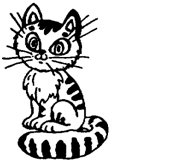 направления развития и образования детей (далее - образовательные области):Формы работынаправления развития и образования детей (далее - образовательные области):Младший дошкольный возрастСоциально-коммуникативное Игровое упражнениеИндивидуальная играСовместная с воспитателем играСовместная со сверстниками игра (парная, в малой группе)ИграЧтениеБеседаНаблюдениеРассматриваниеЧтениеПедагогическая ситуацияПраздникЭкскурсияСитуация морального выбораПоручениеДежурствоПознавательное развитие РассматриваниеНаблюдение Игра-экспериментирование.Исследовательская деятельность Конструирование.Развивающая игра Экскурсия Рассказ Интегративная деятельность Беседа Проблемная ситуация Речевое развитие           Рассматривание Игровая ситуация Дидактическая  игра Ситуация общения. Беседа (в том числе в процессе наблюдения за объектами природы, трудом взрослых).  Интегративная деятельность Хороводная игра с пением Игра-драматизация Чтение Обсуждение Рассказ Игра  Художественное – эстетическое развитие Рассматривание эстетически привлекательных предметов  Игра Организация выставок Изготовление украшений Слушание соответствующей возрасту народной, классической, детской музыки Экспериментирование со Звуками Музыкально-дидактическая игра Разучивание музыкальных игр и танцев Совместное пение  Физическое развитие Игровая беседа с элементами  движений Игра Утренняя гимнастика Интегративная деятельность Упражнения Экспериментирование Ситуативный разговор Беседа Рассказ Чтение Проблемная ситуация  МесяцФормы работыСентябрьОктябрьНоябрьДекабрь       Январь      Февраль         Март      Апрель         Май1. Сентябрь.2. Январь3. Май1. Оформление  информации в родительском уголке: визитной карточки группы, расписания образовательной и непосредственно образовательной деятельности, режима дня.2. Внесение в родительский уголок тетради «Взаимосвязь с родителями».3. Консультации на темы: «Ребёнок поступает в детский сад», «Предвидеть + научить = уберечь», «Как помочь ребёнку в осенний период избежать простуды», «Основы приобщения дошкольников к здоровому образу жизни».4. Папка – передвижка «Здоровый образ жизни семьи».5. Организационное родительское собрание (педагогическая гостиная): «Задачи воспитания и обучения на 2016 – 2017 учебный год».1. Папка – передвижка «ОБЖ – безопасное общение».2. Заседание родительского комитета (по организации оснащения предметно-развивающей среды, учебно-воспитательного процесса в группе).3. Консультации на темы: «Этика поведения ребёнка в детском саду» (для вновь прибывших детей), «Ответственность родителей за поведение детей на дороге», «Вредные привычки у взрослых и их влияние на ЗОЖ детей», «Безопасность в Вашем доме».4. Подготовка к осеннему празднику «Золотая волшебница Осень» (изготовление родителями атрибутов, украшений для группы и зала).1. Консультации на темы: «Родителям о правилах дорожного движения», «Безопасность наших детей», «Роль дыхательной гимнастики в оздоровлении детей».2. Анкетирование «О здоровье – всерьёз!»3. Папка – передвижка «Пожарная безопасность».4. Совместное проведение «Дня именинников» (поздравления детям с днями рождения летом и осенью).5. Заседание родительского комитета (подготовка к проведению новогоднего утренника).6. Рекомендации по теме: «Подкормка птиц» (предложить совместно с детьми изготовить кормушки).1. Папка – передвижка «Новый год».2. Приобщение родителей к оформлению группы и зала к Новому году.3. Выставка совместных рисунков и поделок на тему: «Новогодний карнавал».4. Консультации на темы: «Краткая энциклопедия правил безопасности на улице для взрослых и детей», «Здоровая пища», «Почему нужно дышать носом», «Сон и здоровье».5. Рекомендации родителям по организации активного отдыха на прогулке с детьми в зимний период «Зимние забавы».1. Индивидуальные беседы с родителями детей, трудно усваивающих программный материал.2. Анкетирование на тему: «Какого стиля воспитания в семье Вы придерживаетесь?».3. Консультации на темы: «Типичные ошибки взрослых при обучении детей правилам дорожного движения», «Как с пользой провести выходной день с ребёнком», «Организация здоровье укрепляющего двигательного поведения детей».4. Папка – передвижка «Игры для всей семьи» (математические игры с элементами ТРИЗ - технологии).1. Совместное проведение «Дня именинников» (поздравления детям с днями рождения зимой).2. Консультации на темы: «Учим, играя» (математическое развитие дошкольников), «Влияние психологического микроклимата семьи на здоровье ребёнка», «Азбука для родителей (учим ребёнка правилам безопасности)», «Лекарства – друзья и лекарства – враги», «Тренируйте сердце ребёнка!»3. Выпуск праздничной газеты, посвящённой 23 февраля.4. Заседание родительского комитета (подготовка к празднованию 8 Марта).1. Приобщение родителей к подготовке к весеннему празднику (изготовление атрибутов, украшений для группы, зала).2. Выпуск праздничной газеты к 8 Марта (поздравление, приглашение).3. Совместное создание в группе мини-огорода.4. Домашнее задание родителям: ремонт одежды для кукол.5. Консультации на темы: «Профилактика нарушений зрения», «Здоровье ребёнка и компьютер», «О микробах», «Расторможенные и агрессивные дети».1. Консультации на темы: «Минутка для здоровья ребёнка», «Права и обязанности в семье», «Профилактика стоматологических заболеваний», «Что такое «принятие» в воспитании ребёнка?», «Безопасность детей на городских улицах».2. Итоговое родительское собрание «Вот и стали мы на год взрослее!» (результаты работы, перспективы на следующий учебный год).3. Заседание родительского комитета (подведение итогов работы).4. Папка – передвижка «Дорожные знаки».1. Беседы с родителями, дети которых будут посещать детский сад летом.2. Папка – передвижка «Первая помощь».3. Консультации на темы: «В отпуск с ребёнком», «Отпуск на море и закаливание», «Игры с водой и песком», «Безопасность детей на воде», «Травма… что дальше?»4. Подборка рекомендуемой литературы для чтения детям в летний период для младшего дошкольного возраста.5. Помощь родителей в изготовлении и приобретении выносного материала на лето.Родительские собранияТема: «Адаптация детей в детском саду», «Задачи воспитания и обучения на 2016 – 2017 учебный год».Родительское собрание на тему:«Роль игрушки в жизни детей и требования к ней» «Вот и стали мы на год взрослее!» (результаты работы, перспективы на следующий учебный год).ТемаЦель, программные задачиИсточник методической литературы1. Наш детский сад.Помочь детям лучше узнать детский сад, полюбить его.См. конспект2.Беседа "Семейная фотография"Учить детей называть членов своей семьи, воспитывать уважительное отношение к родителям.Азбука общения, стр. 2143. Чтение рассказа К. Ушинского "Петушок с семьёй".Воспитывать чувство заботы о близких людях.Азбука общения, стр.156 4. Чем можно порадовать маму.Воспитание у детей чувства глубокой любви и привязанности к самому близкому и родному человеку - маме.Азбука общения, стр.204 5.Чтение стихотворения Е.Благиной "Посидим в тишине".Воспитывать чувство заботы и сочувствия к маме.Азбука общения, стр.2076.Игра-драматизация "Маша обедает".Учить детей различать диких зверей и домашних животных; гуманно относиться , любить их и ухаживать за ними.Азбука общения, стр.142 7. Подвижная игра "Курица и цыплята".Обучение выражению внимания и сочувствия к маминой заботе обо всех членах семьи и её труду.Азбука общения, стр.207 8. Экскурсия в лес.Во время экскурсии дети учатся видеть красоту окружающей природы, чувствовать, как она влияет на настроение.Азбука общения, стр.1239. Рассматривание картин В.Поленова и А. Остроухова "Золотая осень".Формировать у детей способность различать изменения природы в разные времена года; понимать и ценить красоту родной природы.Азбука общения, стр.12510. Мой город в котором я живу.Познакомить детей с городом, в котором он живет, учить называть город; расширить представление детей о родном городе в котором живет.Рассматривание фотографий и картинок.11. Дидактическая игра "Наш город"Дать информацию детям о родном городе: кто в нём живёт, какой транспорт в нём ходит, как украшены улицы.Азбука общения, стр.23112. Что делают наши мамы.Дать детям представление о профессиях взрослых.Азбука общения, стр.22013.Игра-драматизация"Едем мы, друзья, в дальние каря..."Дать информацию детям о пассажирском транспорте.Азбука общения, стр. 24014. Знакомство с народно-прикладным искусством (матрешка)Учить правильно расставлять матрешке на столе, размещать на лесенке, сделанной из кубиков; уметь сравнить игрушки по размеру, выделить основные, крупные части и мелкие детали, узнать и назвать форму частей.Рассматривать матрешек, играть с ними, разукрашивать их.15. Кто нас лечит? (профессия медсестры).Познакомить детей с профессией мед. сестры; Рассматривание иллюстраций и картинок 16. Экскурсия в медицинский кабинет.Расширить представления о кабинете мед. сестры, о её роли в жизни детского сада; воспитывать уважение к чужому труду.См.конспект17. Чтение отрывка из стихотворения "Айболит".Прививать знания детям о значимости профессии "доктор". К.Чуковский "Айболит"18. «Как вести себя в детском саду?»Помочь ребенку понять, как вести себя в детском саду; познакомить с основами этикета; воспитывать дружелюбное отношение к окружающим.См.конспект19. Что ты знаешь о своём друге?Дать детям представление понятия "друг", "дружба".Е.А. Алябьева, стр.3820. Кого можно назвать другом.Закреплять положительные ассоциации с понятием "друг", "дружба".Азбука общения, стр.25221. "Зимушка-зима"Познакомить детей зимой, воспитывать любовь и бережное отношение к природе.Рассматривание иллюстраций.22. "Пришла зима-снег и радость принесла".Расширять знания детей об окружающем мире, о зиме; воспитывать любовь, уважение и пробуждать интерес к русской культуре.Азбука общения, стр.12723. «Я и моё имя!»Продолжать называть свое имя и имена других сверстников.Конспект24. «Назови ласково».Познакомить с «ласковыми именами»; воспитывать уважительное отношение в коллективе.Конспект25.  Маршрут выходного дня.Познакомить детей с достопримечательностями города; воспитывать любовь к родному городу.Рекомендации для родителей.26. Сюжетно-ролевая игра «Семья».Продолжать учить детей играть вместе, дружно, формировать положительное отношение к семье.27. «Волшебные слова».Приучать детей к вежливости, здороваться и прощаться, а также благодарить за помощь.Азбука общения, стр.33228. Прогулка.Формировать навыки правильно ориентироваться около детского сада.Конспект.29. "Что такое хорошо и что такое плохо». Формировать у детей опыт правильной оценки хороших и плохих поступков.В. Маяковский.30. Чтение сказки  "Репка"Продолжать знакомить детей с русскими народными сказками и фольклором; формировать интерес к книгам.Р.н.с. "Репка"31. Показ кукольного театра "Репка"Продолжать знакомить детей с русскими народными сказками и фольклором.Комплексные занятия, стр. 5032. Весна.Помочь детям замечать сезонные изменения в природе.Рассматривание иллюстраций33. Аппликация Цветы.Научить детей приготовить подарки дорогим мамам, бабушкам; воспитывать любовь к родным.См. конспект34.Любимые игрушки.Прививать любовь к любимым предметам.Комплексные занятия, стр. 26735. Игра "Посажу я семена".Дать представление о том, откуда появляются растения; учить бережно относиться к растениям, понимать и любить красоту окружающего мира.Азбука общения, стр.16136. Знаешь ли ты овощи?Продолжать формировать знания детей об овощах, узнавать их зрительно.Азбука общения, стр.16137. ЛетоПомочь детям замечать сезонные изменения в природе. Прививать любовь к природе.Рассматривание иллюстраций.Режим дня2-я младшая группаПриём детей, самостоятельная деятельность, игры7.00 - 8.20Утренняя гимнастика8.20 – 8.25Подготовка к завтраку, завтрак8.25 – 8.45Самостоятельная деятельность, игры8.45 – 9.00Образовательная деятельность9.00 – 9.40Подготовка ко II завтраку, II завтрак9.40 – 9.50Подготовка к прогулке, прогулка.  Возвращение с прогулки, игры9.50 – 12.20Подготовка к обеду, обед12.20 – 12.50Подготовка ко сну, дневной сон12.50 – 15.00Подъём, воздушные процедуры15.00 – 15.25Подготовка к полднику, полдник15.25 – 15.50Чтение художественной литературы 15.50- 16.15Игры, самостоятельная художественная деятельность16.15 – 16.30 Подготовка к прогулке, прогулка, уход детей домой16.30 – 17.30Возвращение с прогулки, игры, уход детей домойРежим дня2-я младшая группаПриём детей на воздухе, самостоятельная деятельность, игры7.00 - 8.05Утренняя гимнастика на воздухе8.05 – 8.10Подготовка к завтраку, завтрак8.10 – 9.00Игры, подготовка к прогулке, выход на прогулку9.00 – 9.20Образовательная деятельность9.20 – 9.35Подготовка ко II завтраку, II завтрак9.35 – 9.50Подготовка к прогулке, прогулка.  Возвращение с прогулки, водные процедуры9.50 – 12.20Подготовка к обеду, обед12.20 – 12.50Подготовка ко сну, дневной сон12.50 – 15.10Подъём, воздушные процедуры15.10 – 15.30Подготовка к полднику, полдник15.30 – 15.50Чтение художественной литературы 15.50- 16.05 Подготовка к прогулке, прогулка, уход детей домой16.05 – 17.30Понедельник       1 Музыка  9.00       2 Ознакомление с                 социальным миром /          Конструирование                 Вторник        1 Математика         2 ФизкультураСреда        1 Рисование         2 Музыка  15.30                    Четверг       1 Лепка        2 Физкультура           на прогулке             Пятница          1 Развитие речи          2 ФизкультураПонедельник       1 Музыка  9.00                 Вторник       1 ФизкультураСреда        1 Музыка  9.15                    Четверг      1 Физкультура              Пятница         1 Физкультура     Месяц           Тема    Литература Сентябрь1 «В гостях у сказки» развлечение2 «Осеннее лукошко» развлечение3 «В гостях у куклы Кати» ср/и4 «Путешествие в осенний лес» развлечение5«Мой веселый, звонкий мяч»-физ.Конспект –интернет рес.Конспект –интернет рес.Конспект –интернет рес.Конспект –интернет рес.Л.И. ПензулаеваОктябрь1 «Что нам осень подарила»  развлечение2  «Колобок» - игра – драматизация3 «В гостях у сказки» -развлечение4 «Кто быстрее?» - физ.Конспект интерн рес.Конспект –интернет рес.Л.И.ПензулаеваНоябрь1 «Мамочка любимая» - досуг2 «В гости к петушку» -развлечение3 «Курочка ряба»- игра – драмат.4 «Заюшкина избушка» кукольный театр5 «Мы веселые ребята» -физ.Конспект  интернет рес.Аджи А.В. «Открытые мероприятия»Конспект –интернет рес.Конспект –интернет рес.Л.И.ПензулаеваДекабрь1 «Здравствуй Зимушка – зима» - развлечение2 «Зимние радости» -физ.3 «Мы веселые матрешки» - досуг4 «Новый год»Конспект-интернет рес.Л.И. Пензулаева «Праздн и развлечен»Конспект-интернет рес.Конспект –муз.рЯнварь1 «Зимние забавы» - досуг3 «Путешествие в мир одежды» -досуг3 « Зимние соревнования» -физ.Конспект – интерн.рес.Аджи А.В. «Откр мер»Л.И. Пензулаева «Праздн и развлечен»Февраль1 «Мы играем и поем»-развлечение2 Мой любимый город»-ИКТ3«Комната для Кати» - развлечение4«Аты -  баты , мы солдаты» - физ.Конспект-интернет рес.Конспект –интернет рес.Аджи А.В. «Открытые мероприят»Конспект – интернет ресМарт1 «Бабушкины посиделки»-досуг.2 «Мамин день» - развлечение3 «Как прекрасен Божий мир» досуг4 «Веселые старты» - физ.5Беседа: «Работа в саду и огороде»Конспект- интерн рес.Конспект –интернет рес.Конспект –интернет рес.Л.И. Пензулаева«Праздн и развлечен»Конспект –интернет рес.Апрель1«Витамины я люблю- быть здоровым я хочу»-развлечение 2 «Космонавтом быть хочу» - развлечение3  «Вечер подвижных игр» - физ.4 «Мы – пожарники»-развлечениеКонспект интернет рес.Конспект –интернет рес.Л.И. Пензулаева «Праздн и развлечен»Конспект –интернет рес.Май1 «Весенние денечки» -досуг2 «Мама, папа , я – дружная семья»3 «Мы читаем любимые книги»-досуг4«Здравствуй лето» - досуг5 «Мы растем сильными и смелыми» -физ.Конспект- интернет рес.Конспект –интернет рес.Конспект –интернет рес.Аджи А.В. «Откр. мер.»Л.И. Пензулаева «Праздн и развлечен»Материально-техническое обеспечениеРегиональный компонентГрупповые комнаты, оснащенные  необходимым оборудованием.Методическое обеспечениеАзбука общения, Комплексные занятия, Е.А. Алябьева.Средства реализацииАльбомы, фото и видеоматериалы, энциклопедии, карта Липецкой области, перспективное планирование, конспекты занятий, бесед, путешествий.Режим образовательной деятельности1 раз в неделю: 1 младшая группа – 10 минутФорма организации - групповая